Муниципальное   казённое  общеобразовательное  учреждение
Долгомостовская средняя общеобразовательная  школа  им. Александра Помозова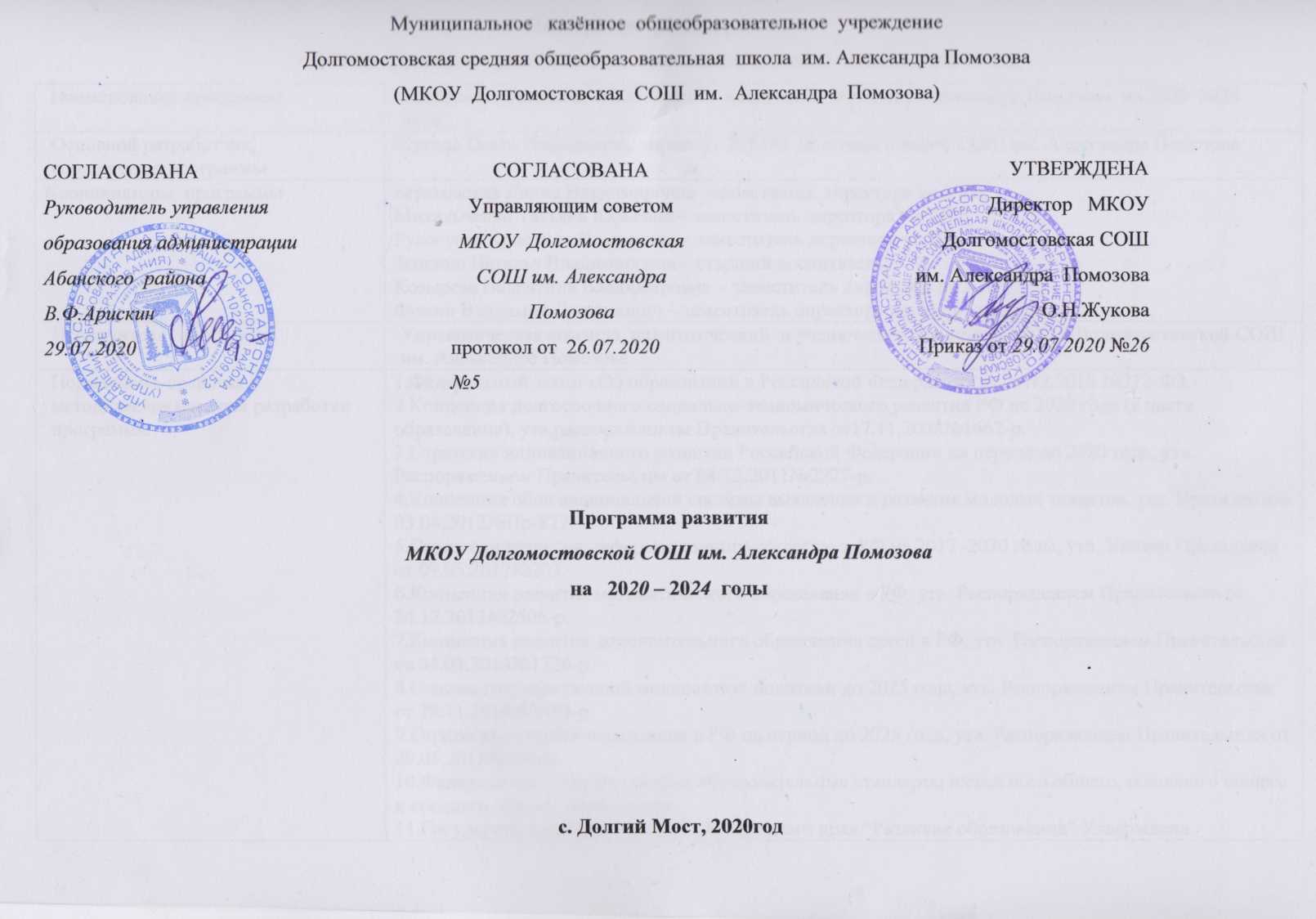 (МКОУ  Долгомостовская  СОШ  им.  Александра  Помозова)Программа развитияМКОУ Долгомостовской СОШ им. Александра Помозова
на   2020 – 2024  годыПаспорт программы развитияМКОУ  Долгомостовской СОШ им. Александра Помозова  на 2020 – 2024 годыМеханизмы реализации программы развития школы:1.Реализация в образовательной деятельности программ ФГОС.2.Формирование социально-экономической компетентности учеников.3.Интеграция в учебном процессе образовательной программы  внеучебной  и  профориентационной деятельности.4.Учебно-методическое информационное обеспечение инновационного образовательного процесса.5.Оптимизация работы с одаренными детьми.6.Кадровое обеспечение образовательного процесса.7.Стажировка и повышение квалификации педагогических работников.8.Создание оптимальных психолого-педагогических условий для всех участников образовательного процесса.9.Материально-техническое и финансовое обеспечение программы развития.10.Совершенствование системы мониторинга, статистики и оценки качества образования.11.Сохранение и укрепление здоровья учеников.12.Создание управленческого проекта «Повышение качества образовательного результата обучающихся через развитие кадрового потенциала».                                                                                                                      13.Обновление всех компонентов ООП согласно ФГОС ДО, НОО, ООО, СОО.14. Начать разработку новой Программы воспитания по проектам ФГОС;15.Разработать подпрограмму развития, чтобы воплощать индивидуальные  проекты  учеников;16.Развитие цифровой образовательной среды для учеников,  воспитанников,  педагогов, родителей, в том числе дистанционные технологии и онлайн – обучение.Структура управления в школе.В основу концепции развития школы положены идеи управления информационно-развивающей средой инновационной школы, находящейся в постоянном поиске, участвующей в реализации краевого межтерриториального проекта и являющейся лидером в реализации Концепции развития школьного обучения в сельских муниципальных районах Красноярского края.                                                                        Концепция управления информационно-развивающей средой базируется на ведущих методологических подходах: личностно-развивающем, системно-деятельностном,  компетентностном,  проектном.Управление строится на принципах единоначалия и самоуправления, осуществляется как соуправление, совместное преодоление затруднений.Органами управления   являются директор, а также иные предусмотренные действующим законодательством и Уставом органы: Общее собрание работников, Управляющий Совет, Педагогический совет, Совет старшеклассников.В условиях государственно-общественного управления качеством образования директор, в большей мере, становится стратегом, делегируя функции оперативного управления своим заместителям. В пределах своей компетенции каждый участник педагогического процесса занимается перспективным и текущим планированием, принимает оперативные решения, вырабатывает алгоритмы поведения, определяет цели деятельности и находит средства их достижения.Структура управления образовательным учреждением, распределение обязанностей членов администрации позволяет эффективно осуществлять руководство образовательным процессом, добиваться повышения качества образования, оптимально сочетать демократичный и коллегиальный стиль управления, опираясь на принципы сотрудничества, открытости и взаимопонимания.Информационная модель управления обеспечена проектами и программами, реализующими управление изменениями, постоянно происходящими в школьной жизни.Высшим органом управления в школе является конференция, которая проводится один раз в два года, в сентябре. Управляющему Совету школы делегированы полномочия конференции.Структура управления школой призвана обеспечить:опережающий характер развития школьного образования;- использование	постоянно	обновляющегося	спектра	педагогических	технологий;условия для развития и саморазвития субъектов образовательного процесса.ВведениеИспользуемые термины и сокращения.Школа–  МКОУ  Долгомостовская СОШ им. Александра ПомозоваПрограмма – программа развития школы на 2020-2024 годы; ФГОСДО – федеральный государственный стандарт дошкольного образования;ФГОСНОО–федеральный государственный стандарт начального общего образования;ФГОСООО–федеральный государственный стандарт основного общего образования;ФГОССОО–федеральный государственный стандарт среднего общего образования. Программа развития школы - это нормативно-управленческий документ МКОУ Долгомостовской СОШ им. Александра Помозова, отражающий особенности организации образовательного процесса, информационной образовательной среды школы, направленный на удовлетворение потребности граждан в качественном образовании.  Настоящая программа разработана на основании приоритетов образовательной политики, закрепленных в документах федерального, регионального и муниципального уровней. Программа представляет собой основной стратегический управленческий документ, регламентирующий и направляющий ход развития школы. В программе отражаются системные, целостные изменения в школе (инновационный режим), сопровождающиеся проектно-целевым управлением. Программа включает в себя серию комплексных целевых проектов: «Первые шаги к профессии»,  «Школа читает»», межведомственный «Не оступись»,  межведомственный «Школа – культурно – образовательный центр села», «Щедрый сундук», межтерриториальный сетевой проект «Создание образовательной среды на основе сотрудничества детей и взрослых»,  проектов дистанционного/сетевого взаимодействия «Психолого – педагогический класс», «Читающее поколение», «Здоровое поколение», реализация мероприятий региональных  проектов  национального проекта «Образование»: «Современная школа», «Успех каждого ребёнка», «Поддержка семей, имеющих детей», «Цифровая образовательная среда», «Учитель будущего», также проектов по эгидой Сбербанка: «Вклад в будущее», «Персонализированная модель обучения»,- проектов профориентационной направленности: «Билет в Будущее», «ПроеКТОрия», «Большая перемена» и др  для всех участников образовательных отношений (учеников, педагогов, родителей и иных участников образовательных отношений).        Основными функциями настоящей программы развития  являются:организация и координация деятельности школы по достижению поставленных перед ней задач;определение ценностей и целей, на которые направлена программа;последовательная реализация мероприятий программы с использованием научно-обоснованных форм, методов и средств;выявление качественных изменений в образовательном процессе посредством контроля и мониторинга хода и результатов реализации программы развития;интеграция усилий всех участников образовательных отношений, действующих в интересах развития школы.Раздел I.Характеристика текущего состояния школыИнформационная справка.Муниципальное  казённое  общеобразовательное учреждение Долгомостовская средняя общеобразовательная школа им. Александра Помозова (МКОУ Долгомостовская  СОШ им. Александра Помозова),  учредителем которой является  Управление образования  администрации Абанского района, на протяжении  73 лет остается одним из востребованных  образовательных учреждений  Абанского  района.Средняя школа начала свою деятельность  01.09.1947 года.  Большинство  выпускников  состоялись  как достойные  граждане  села, района,  края, страны, около 70%  бывших учеников вернулись в школу педагогами.  В  2013 г.  в связи с присвоением школе имени  Александра Помозова, погибшего в Первую Чеченскую войну, открыт музей воиской славы и создан военно – патриотический клуб «Память». Сегодня школа – это образовательное учреждение, где традиции обучения и воспитания сочетаются с изменяющимися требованиями государства и общества к содержанию и качеству образования.Правоустанавливающие документы школы:Устав школы утвержден постановлением  Главы администрации  Абанского района  от 17.06.2015 № 378-п.Лицензия от 25.01.2013г. (серия  24Л01 ,  № 7204 –л, регистрационный номер 0000222), дающая право осуществления образовательной деятельности. Лицензия бессрочная.Свидетельство об аккредитации от 20.05.2014 г. (серия 24А01, № 3806, регистрационный номер 0000651).Школа реализует образовательные программы  дошкольного образования, начального общего образования, основного общего образования, среднего общего образования, дополнительного образования детей и взрослых и имеет право на выдачу выпускникам документа государственного образца. Свидетельство действует до  20 мая 2026г. Основной государственный регистрационный номер: 1022400509120  ИНН/КПП 2401004912/240101001.Контакты.  Адрес  школы: 663750, Россия, Красноярский край,  Абанский район, с. Долгий Мост, ул. Дзержинского, 22                                    Телефон: 8 (391 63 91 4 69)  Электронный адрес: dolgiyshkola1@rambler.ruСистема управления Школой:1.Общее собрание работников.2.Педагогическийсовет.3.Управляющийсовет.4.Совет старшеклассников.Условия обучения в Школе:В школе нет  филиалов. В ней обучают 302 ученика и 38 воспитанников.                                                                                                                          Учебные занятия проводятся в одну смену. Режим работы школы: пятидневная  учебная неделя.                                                                                           Обеспечена занятость учеников по интересам во второй  половине дня,  работают факультативные   и элективные курсы, кружки, спортивные секции, клубы.  На  конец 2019/20 учебного года дополнительное образование представлено  19 кружками, творческими объединениями и секциями.Для организации образовательного процесса имеются:учебные кабинеты– 21, площадь– 1050 м2;компьютерный класс, площадь –50,6 м2;мастерская, площадь – 70,2м2;кабинет домоводства – 68,3 м2спортивный зал, площадь –156,6 м2актовый зал, совмещённый с обеденным залом площадь–148,4м2;библиотека, площадь – 50,6 м2;столовая (120 посадочных мест);медицинский кабинет, площадь –14м2;кабинет психолога, площадь –12м2;кабинет дефектолога, логопеда – 12 м2;учительская, площадь – 30м2;Структурными подразделениями школы являются: физкультурно – спортивный клуб «Олимп»,  военно – патриотический клуб «Память», туристический клуб «Пилигрим», музей воинской славы,  библиотека,  как культурно – информационный центр, клуб «Книгочей».Кадровый состав школы:Всего в школе работают  66 человек. Из них 40 – учителя и иные  педагогические работники,  26  – обслуживающий персонал.Среди педагогического состава есть учителя, отмеченные наградами:Почетный работник  общего  образования РФ –  4Почетная грамота Министерства образования РФ  –3 Заслуженный учитель Красноярского края – 2В школе реализуются следующие образовательные программы:Основные общеобразовательные программы:дошкольного образования (ООП ДО);начального общего образования (ООП НОО);основного общего образования  ( ООП ООО);среднего общего образования (ООП СОО);адаптированная основная общеобразовательная программа начального общего образования обучающихся с задержкой психического развития (вариант 7.2);адаптированная основная общеобразовательная программа образования обучающихся с умственной отсталостью (интеллектуальными нарушениями) (вариант 1);Дополнительные общеразвивающие программы.               Учебный план школы полностью соответствует требованиям Министерства просвещения России.             Все используемые УМК соответствуют федеральному перечню.             Оценкой деятельности и показателем рационального выбора образовательных программ и технологий обучения являются показатели качества знаний, успеваемость, достижения учащихся, которые отражены в таблицах ниже.В МКОУ Долгомостовская СОШ им. Александра Помозова на конец 2019-2020  учебного года обучалось 298  обучающихся.         Школа  работала в режиме пятидневной рабочей недели. 298 обучающихся переведены в следующий класс, из них 16 условно. Успешно окончили учебный год на «4» и «5» -  91 обучающийся, а в прошлом 2018-2019 учебном году обучающихся 88 (36,67%), на «5» - 18 (6 %) обучающихся от общего числа обучающихся. Качественная успеваемость в школе –35,14, что на 1,23 %  ниже, чем в прошлом учебном году. Успеваемость 94,63 (97,43 %). 26 учащихся обучается по адаптированной образовательной программе для детей с нарушением интеллекта из них 9 – по ФГОС ОВЗ УО, 5 учащихся обучается по адаптированной программе для детей с ЗПР.СтатистикаОбучение и результативностьСтепень обученности обучающихся	Качество обученности по школе снижается на уровне начального общего образовании и основного общего образования, на уровне среднего общего образования - возрастает. Мониторинг успеваемости обучающихся по адаптированным программам (дети с нарушением интеллекта) Выводы: На конец учебного года в школе обучалось 25 учеников  по адаптированной образовательной программе, 1 ученик обучался  на дому (5  класс). Пятеро обучающихся обучались по индивидуальным программам, двое – по индивидуальным учебным планам, один – по СИПР.  Основной целью обучения этих детей является социализация в обществе и формирование БУДов.Показатели качества знаний за 2019-2020 учебный год в сравнении с 2018-2019 уч.годом Вывод: Есть классы, в которых качество  обученности ниже низкого уровня: 6 «б» - 0 (10);  7 «а»- 21,05 (21,05); 8 «б» - 0.  В 3 «а»; 5 «а»; 9 «а»; 8 «а»; 4 «а»; 6 «а»  качество обученности снизилось по сравнению с прошлым учебным годом. В новом учебном году усилить контроль за успеваемостью в этих классах. Повысилось качество обученности в 11 «а»-  46,67 (41,18); 4 «б»- 38,46 (36,36); 3 «к» - 50 (0);  4 «к» - 100 (0);  5 «к» - 50 (20). Стабильное качество обученности в 6 «к» классе.РЕЗУЛЬТАТЫ ККРАнализ результатов группового проекта в 4 классах за 3 годаВыводы: в 2019-2020 учебном году два ученика не справились с работой. Анализ результатов читательской грамотности в 4 классах за 2 года              Выводы: из таблиц можно сделать вывод, что организованная работа по формированию умений работать с текстом дает положительные результаты. У учеников формируются умения  глубокого и детального понимания содержания и формы текста и использование информации из текста для различных целей. Есть обучающиеся, которые показывают пониженный уровень при работе с текстом, по решению ПМПК им определена другая программа обучения.Уровень  сформированности читательской грамотности у обучающихся 6-х классов в сравнении за два года.Вывод: В 2019 году базовый уровень увеличился, а вот учащихся с повышенным уровнем нет.Все мероприятия в школе по ЧГ направить на формирование повышенного уровня хотя бы у 20% обучающихся.РЕЗУЛЬТАТЫ ККР ПО ЕСТЕСТВОЗНАНИЮ в 8 КЛАССЕ в сравнении за 2 года.Вывод: результаты высокие, педагогам необходимо удерживать этот уровень. В 2019году резко понизились результаты повышенного уровня.Анализ ВПР в 4 классах за 2 годаМатематикаВыводы: качество выполнения работы составило 80 %, а в прошлом году 73,5 %. Подтвердили (Отм.=Отм.по журналу) 8 (53 %) учеников, повысили (Отм.> Отм.по журналу) 7 (47 %) учеников.Русский языкВыводы: качество выполнения работы составило 73,3 %, а в прошлом году 72,7 %. Подтвердили (Отм.=Отм.по журналу) 8 (53 %) учеников, повысили (Отм.> Отм.по журналу) 7 (47 %) учеников. Один обучающийся не справился с работой, по решению ПМПК ему определена другая программа обучения.Окружающий мирВыводы: качество выполнения работы ниже по сравнению с прошлым годом - 86,7  %, а в прошлом году 91,2 %. Подтвердили (Отм.= Отм.по журналу) 9 (60 %) учеников, повысили (Отм.> Отм.по журналу) 6 (40 %) учеников.Общие выводы:  в этом учебном году выпускники начальной школы выполняли работы ИКР  и ВПР. Результаты ИКР показывают, что все выпускники начальной школы справляются с предложенными заданиями по читательской грамотности и группового проекта.  В большей степени ребята справились с заданиями базового уровня,  ниже результаты повышенного уровня. С заданиями ВПР по русскому языку, математике и окружающему миру ребята также справились. Показатели говорят в основном о правильном выборе методов и форм работы в классе учителями, умении построить работу над системным повторением и обобщением учебного материала. Выпускники начальной школы овладели базовым и повышенным уровнем  знаний по программе. Анализ Результатов ВПР в 5 и 6-х классах за два учебных годаРекомендации: Педагогам предметникам детально провести анализ ВПР и спланировать работу  как на уроках, так и консультациях по ликвидации пробелов умений, которые ещё не сформировались у обучающихся.Результаты итоговой аттестации выпускников за курс основной школы в 2019-2020 учебном  годуВ 9-ом классе  15 обучающихся. Выводы: По сравнению с прошлым учебным годом результат экзамена увеличился с 3,2 до 4-х баллов, по математике уменьшился на 0,2,по физике выше на 0,2 но сдавал только 1 ученик, а в прошлом году 5 обучающихся. Небольшое увеличение  идёт по биологии и стабильно по обществознанию, по химии сдают по 1-2 ученика, но в этом году результат заметно лучше (вырос на 2 балла). Географию по- прежнему сдают на очень низком уровне. Историю выбрали в этом году и отличный результат.Данные о результатах итоговой аттестации выпускников за курс средней школы в 2019-2020 учебном годуВывод: В 2018 2019 учебном году  результаты ЕГЭ по русскому языку  увеличились на 3,75 б., в 2019 – 2020 году по русскому языку наблюдается стабильность.  По математике по сравнению  со стабильными (достаточно высокими результатами) в 2019 – 2020 учебном году наблюдается снижение результата на 2.8 балла, на 2.55 произошло снижение результата по обществознанию. Скорее всего в этом году повлияла ситуация с COVID – 19: особые условия подготовки, «свобода» в подготовке к экзаменам. Необходимо больше внимания уделять профориентационной работе. Многие обучающиеся сдавали экзамен ради экзамена, а поступать планировали в колледж. Нет мотивации и, следовательно,  низкие результаты ЕГЭ. Распределение участников муниципального этапа олимпиады по предметам и классам в сравнении за два года.Выводы: Количество участников школьного этапа ВСОШ стабильно 85% обучающихся. Количество победителей по сравнению с прошлым учебным годом победителей увеличилось, а призёров меньше.  Количество обучающихся принявших участие в ВСОШ на уровне школы с 7 по 11 класс уменьшилось и уменьшилось количество победителей и призеров 7-11 классах.На муниципальном этапе ВСОШ  в прошлом году приняли участие 29 человек, а в этом учебном году число участников  28 учеников. Наблюдается стабильность, но необходимо работу с обучающимися продолжить по увеличению количества обучающихся участников муниципального этапа ВОШ.Рекомендации:Обратить внимание учителей-предметников на слабые результаты школьных олимпиад.Руководителям школьных МО проанализировать результаты олимпиад на МО, сделать выводы о состоянии работы с одаренными детьми, выработать рекомендации по повышению качества данной работы и разработать конкретные рекомендации по подготовке учащихся к муниципальным предметным олимпиадам.Учителям-предметникам:особо уделить внимание победителям школьных олимпиад - повысить их олимпиадный уровень – для достойного участия в муниципальном этапе олимпиад;организовать коррекцию выявленных пробелов в знаниях и умениях учащихся на уроках и внеурочное время;организовать регулярную внеклассную работу с одарёнными детьми, направленную на подготовку к олимпиадам разного уровня.4. Классным руководителям:проводить беседы с родителями о значимости участия детей в олимпиадах; использовать интерактивные источники информации при подготовке к олимпиадам;Результаты работы ШНОУ  «ЭРУДИТ»       Школьное научное общество учащихся (НОУ) – добровольное объединение школьников, которые стремятся к более глубокому познанию достижений в различных областях науки, техники, культуры, к развитию творческого мышления, интеллектуальной инициативе, самостоятельности, аналитическому подходу к собственной деятельности, приобретению умений и навыков исследовательской работы. Именно для таких ребят научное общество является надежной опорой и средством самоутверждения.           Организация научно-исследовательской деятельности учащихся - это составная часть обучения, воспитания школьников и является одной из приоритетных задач школы. НОУ позволяет учащимся попробовать свои силы в научно-исследовательской деятельности, раскрыть свой талант и раньше найти себя.  Членами НОУ являются учащиеся 1-11 классов и дошкольники, изъявившие желание участвовать в работе одной-двух секций общества.   Цели НОУ: выявление и поддержка одаренных школьников, занимающихся исследовательской деятельностью, создание пространства для содержательного продуктивного диалога талантливых учащихся школы.     Задачи научного общества учащихся:-   содействовать повышению престижа и популяризации научных знаний;-   развивать у школьников познавательную активность и творческие способности;-  знакомить школьников с методами и приемами научного поиска;- учить работать с научной литературой, отбирать, анализировать, систематизировать информацию; выявлять и формулировать исследовательские проблемы; грамотно оформлять научную работу;-  способствовать овладению учащимися искусством дискуссии, выступления перед аудиторией с докладами;-  содействовать профессиональному самоопределению учащихся.       За истекший период была проведена следующая работа:- проведена общешкольная конференция учащихся;-определены предметные секции: социально-гуманитарная, естественнонаучная, дошкольники начальные классы,  физико-математическая. Приняли участие в муниципальном этапе НПК дистанционно (5-11 классы):Вывод:число учащихся, вовлеченных в исследовательскую деятельность на стабильном уровневозрастной диапазон исследователей не изменился. систематически обновляется база данных «Одаренные дети».Рекомендации:на следующий год выйти с исследовательскими работами на зональный, краевой уровень все материалы НОУ (документы, новости, фотографии, презентации) систематически размещать  на школьном сайте.руководителям, сопровождающим обучающихся, обратить особое внимание при работе с теорией . Проверять на плагиат (самим тщательно проверять работы своих подопечных до конференции). Совместно формулировать основные выкладки исследования.           Работа НОУ ведется удовлетворительно.Рекомендации:на следующий год выйти с исследовательскими работами на зональный, краевой уровень; все материалы НОУ (документы, новости, фотографии, презентации) систематически  размещать  на школьном сайте;исследовательские работы по ВСОШ разместить в альманахе;участие и результативность в социальных проектах разместить на школьный сайт;классным  руководителям  отслеживать результативность участия школьников в учебно-исследовательской деятельности.В целях создания благоприятных условий для сплочения учащихся, педагогов, родителей и социума и всестороннего развития личности ребенка коллектив школы ведет поиск новых подходов к воспитанию, пониманию его роли и функции в изменившихся условиях общественного развития.Цель воспитательной деятельности:  Создать условия для формирования интеллектуальной, нравственной, всесторонне-культурной, креативной, обладающей управленческими умениями и навыками, готовой к профессиональному самоопределению, самореализации и самосовершенствованию личности школьника.Задачи:Воспитывать сознательное отношение к учебе, развивать познавательную активность, формировать готовность школьников к сознательному выбору профессии;Вырабатывать потребность учащихся в постоянном пополнении знаний о здоровом образе жизни и в укреплении своего здоровья;Развивать общественную активность учащихся, воспитывать сознательное отношение к народному достоянию, верность боевым и трудовым традициям старшего поколения, преданность отчизне, готовность к защите ее свободы и независимости;Воспитывать понимание взаимосвязей между человеком, обществом, природой;Воспитывать у школьников чувства прекрасного, развивать их творческое мышление, художественные способности, формировать эстетические вкусы;Усиление роли семьи в воспитании детей и привлечение ее (семьи) к организации учебно – воспитательного процесса в школе.Развитие личностного потенциала обучающихся и педагогов через реализацию программы «Вклад в будущее».        Воспитательная деятельность педагогов в школе реализуется в трех сферах: в процессе обучения, во внеурочной и во внешкольной деятельности.       Внеурочная деятельность в школе традиционно делится на две части: общешкольные дела и внутриклассная жизнь. Были определены важные направления воспитательной работы:Основные направления воспитательной деятельности школы: «Военно – патриотическое»  - формирование активной жизненной позиции, чувства патриотизма и гражданственности; (работа ВПК «Память», организация  профильных  событий,  направленных  на  повышение  интереса  у детей  к  службе  в  ВС  РФ,  в  том  числе  военных  сборов,  военно-спортивных  игр, соревнований, акций). В этом направлении осуществляется деятельность различных отрядов школы: «Юные  армейцы»,  «Юные  спасатели», «Юные инспектора дорожного движения» «Информационно – медийное» - большая  детская  редакция,  создание  школьных  газет,  радио  и  телевидения,  работа  с социальными сетями, подготовка информационного контента, дискуссионные площадки (работа клуба «Книгочей», и школьного пресс-центра  «Вместе»,  выпуск один раз в четверть школьной газеты «МЫ»);- «Гражданская активность» - добровольчество,  поисковая  деятельность,  изучение  истории  России,  краеведение, создание и развитие школьных музеев, экология (работа ВО «Улыбка», поискового отряда «Сталкер», школьного музея воинской славы, Экоотряда) - «Личностное развитие» -  творческое  развитие,  популяризация  здорового  образа  жизни  и  спорта,  выбор  будущей профессии (организация творческих событий - фестивалей и конкурсов, акций и флешмобов; поддержка детских творческих проектов и продвижение детских коллективов; проведение  образовательных  мероприятий  и  программ,  направленных  на определение  будущей  профессии  -  интерактивных  игр,  семинаров,  мастер-классов, открытых лекториев, встреч с интересными людьми). В каждом направлении были запланированы различные мероприятия, конкурсы и классные часы. Работа с учащимися планируется с учётом их возрастных особенностей. В школе осуществляется комплексный подход в воспитании за счёт создания системы работы по разным направлениям.Дополнительное образование школы – одна из возможностей гармоничного включения школьников в социальную деятельность с ориентацией на собственный выбор творческой работы.Дополнительное образование школы представлено рядом программ (таблица 3) разной направленности, включенных в лицензию школы:Результаты работы дополнительного образования за 2 года.ТВОРЦЫПОВАРЕНОКМАГИЯ КРАСОК И РИСУЕМ НЕТРАДИЦИОННЫМИ ТЕХНИКАМИМИР ФАНТАЗИИДО - РЕ – МИСТУДИЯ ТЕАТРАЛЬНАЯТак же в школе реализуются следующие творческие объединения. - «Классическая гитара» – руководитель Парахонько Т.А. (участие во всех общешкольных мероприятиях и концертах: 8 марта, 23 февраля, вечер встречи выпускников, 9 мая и т.д.);- «Юный пожарный» - руководитель преподаватель – организатор ОБЖ (проведение эвакуаций – 2 раза в год);- «БДД» - руководитель  преподаватель – организатор ОБЖ (проведение акций и участие в конкурсе в этом направлении).Результаты работы по программам дополнительного образования ФСК «Олимп»Раздел II. Концепция развития школыСовременная  школа призвана достичь ряда основополагающих задач, определенных потребностями развития общества:1.Создание особых условий обучения, при которых уже в школе дети могли бы раскрыть свои возможности, подготовиться к жизни в высокотехнологичном конкурентном мире.2.Создание условий для развития творческого потенциала каждого ребенка в условиях гуманистического воспитания.3.Создание  системы поиска и поддержки талантливых детей, а также их сопровождения в течение всего периода становления личности.4.Создание условий для физического и психологического комфорта учеников в школе.5.Формирование нравственного, здорового микроклимата в детском сообществе для появления толерантных взаимоотношений, развития коммуникативной культуры, нравственных качеств личности.6.Сбережение  здоровья учеников.7.Развитие у учеников стремления к здоровому и безопасному образу жизни, занятиям спортом.8.Сохранение, качественное улучшение и пополнение кадрового состава  педагогов.9.Модернизация и пополнение материально-технического обеспечения  школы.Концепция развития школы выстраивается в рамках реализации межтерриториального  (краевого) проекта «Организация образовательной среды на основе сотрудничества детей и взрослых», Концепции развития школьного обучения в сельских муниципальных районах Красноярского края;  участия в реализации национального проекта «Образования».Реализация  выше указанных проектов позволит:-  организовать сетевое взаимодействие со школами партнёрами по межтерриториальному проекту (г. Канск школа № 7, г. Зеленогорск школа « 172, г. Дивногорск школа №%, г.Ачинск школа № 7) и школами Абанского района;- создать условия для внедрения в практику технологий сотрудничества детей и взрослых в урочной и внеурочной деятельности;- изменить базовый процесс /урок  через организация работы  обучающихся  по индивидуальным образовательным программам, т.е индивидуализацию обучения;- развить в школе новые образовательные практики: погружение в несколько предметов, «день без классов и уроков», «РВГ во внеурочной деятельности», «Организация работы летнего оздоровительного лагеря «Лидер» на основе ИОП», организация летней предметно – методологической школы «Перспектива» на основе ИОП»;- разработать инструменты для индивидуализации/персонализации образовательного процесса, выстраивания индивидуальной траектории и развития личностного потенциала ученика через участие в реализации Всероссийских проектов под эгидой Сбербанка «Вклад в будущее» и «Персонализированная модель обучения»;- перестроиться учителю в новую парадигму обучения и воспитания: уходить от традиционного учебника к новому контенту;- организовать участие в проектах  профориентационной  направленности: «Билет в будущее», «ПроеКТОрия», «Большая перемена» и др.,- программе «Распределённый психолого- педагогический класс»;-  изменить подходы повышения мотивации: от мотива директора школы  через  мотив учителя к мотиву ученика;- изменить образовательную среду: от школы исполнения к школе развития.Особый акцент в деятельности школы делается на организацию воспитательной работы.  Система воспитания выстраивается с ориентацией на «портрет выпускника» как гражданина-патриота, культурную, гуманистическую, свободную и творческую личность. Содержание воспитательного  процесса  направлено на интеграцию  воспитательного и образовательного пространства школы через:деятельность системы дополнительного образования (кружков, творческих объединений,  спортивных  секций);деятельность органов ученического самоуправления через реализацию следующих направлений  работы первичного отделения РДШ «Ритм»: «военно – патриотическое», «информационно – медийное», «личностное развитие», «гражданская активность»;  создание  условий для развития творческой, интеллектуальной, нравственной личности, патриота и гражданина;активизацию взаимодействия педагогического коллектива и родительской общественности;повышение методического и профессионального уровня классных руководителей.Занятия в кружках и секциях дают возможность ученикам организовать досуг, выбрать для себя интересный круг общения и обогатить свой социальный опыт. Система дополнительного образования в школе   строится с учетом интересов и склонностей учеников, их потребностей. Так, в школе организована внеурочная деятельность по следующим направлениям:1.Спортивно-оздоровительное.2.Духовно – нравственное.3.Общеинтеллектуальное.4.Общекультурное.5.Социальное.Внеурочная деятельность направлена на достижение планируемых результатов освоения основных образовательных программ (личностных, метапредметных   и предметных). Внеурочная деятельность организована по индивидуальным учебным программам в рамках модуля «РВГ во внеурочной деятельности». Основной формой внеурочной деятельности является проектная  деятельность.Организованный таким образом образовательный процесс подготавливает учеников к жизни в современном мире, обеспечивая формирование таких  качеств личности, как мобильность, способность к самостоятельному освоению знаний и развитию требуемых умений.  Также образовательный процесс помогает ученикам овладеть поисковым, проблемным, исследовательским  и продуктивным типами деятельности.Программа также направлена на формирование у педагогических работников школы компетенций и установок, которые необходимы для достижения результатов Программы. К ним относятся:активное участие в научно-методической работе;мотивация к продолжению инновационной деятельности;качественный рост профессиональной активности;системное повышение квалификации через самообразование, участие в профессиональных объединениях.Важную роль в обеспечении права детей на образование, в защите личности ученика от вредных влияний на его физическое, психическое и нравственное здоровье играет работа социально - психолого - педагогической службы, основными задачами которой являются:       - осуществление квалифицированной комплексной диагностики возможностей и особенностей развития ребенка с целью как можно     более раннего выявления детей, требующих особого внимания специалистов для предупреждения возникновения проблем обучения, воспитания и развития;       - содействие ребенку в решении актуальных задач развития, обучения, воспитания и социализации;       - содействие выбору образовательного и профессионального маршрута;       -оказание социально - психолого-педагогической помощи родителям (законным представителям), педагогам по воспитанию обучающихся, требующих особого внимания специалистов;    -  содействовать укреплению взаимопонимания и взаимодействия между всеми субъектами образовательного процесса;     - работа с детьми и их семьями, находящимися  в  трудной жизненной ситуации, социально опасном положении;работа по профилактике  правонарушений, безнадзорности, беспризорности, в том числе наркозависимости, табакокурения, употребления  психоактивных веществ;обеспечение безопасности подростка в социальных  сетях;привлечение к воспитательной работе других организаций;качественная реализация школьной программы «Семья», межведомственного проекта «Не оступись».В тоже время проблемно-ориентированный анализ позволяет выявить проблемные точки образовательной системы школы, на которых необходимо сосредоточить внимание руководству и педагогическому коллективу:нормативно-правовая база не позволяет достаточно эффективно решать проблемы в образовательных отношениях в связи  с расширением прав и обязанностей их участников;профессиональный рост отдельных педагогических работников отстает от новых тенденций развития отечественного образования;низкий уровень мотивации педагогических работников и учеников;социум не всегда откликается на потребности школы в расширении пространства социализации и учеников и взаимной ответственности  за результаты образования.В связи с этим выделены следующие направления совершенствования образовательного пространства школы:приведение нормативно-правовой базы школы в соответствие с новыми требованиями ФГОС и Федерального закона «Об образовании в Российской Федерации» от 29.12.2012 №273-ФЗ;оптимизация системы профессионального роста педагогических работников в рамках ФГОС;развитие содержания и организации образовательного процесса;обновление инфраструктуры школы: создание современной  развивающей образовательной среды в школе в соответствии с ФГОС;совершенствование системы взаимодействия школы с внешней средой;обеспечение доступности образования, повышение качества и результативности  образовательного процесса, приведение содержания образования, технологии образовательного процесса и методов оценки качества образования в соответствие с требованиями современного общества;развитие инновационной сферы в образовании и системы дополнительных образовательных услуг, в том числе информационных; укрепление и развитие материально-технической, учебной базы школы в соответствии с требованиями федеральных государственных образовательных стандартов;сохранение и укрепление здоровья детей в процессе обучения, создания условий для обучения учащихся с ОВЗ;выявление и поддержка одаренных детей и талантливой молодежи;повышение социального статуса творчески одаренной личности.Для выявления потенциала развития образовательной системы школы был проведен анализ, который позволил выявить ее сильные и слабые стороны (внутренние факторы), перспективные возможности и риски ее развития (внешние факторы).ВНУТРЕННЯЯ СРЕДАВНЕШНЯЯ СРЕДААнализ позволяет выделить приоритетную стратегию развития информационно-развивающей среды инновационной школы до 2024 года - организованный переход, эффективное внедрение и качественная оценка результатов освоения федеральных государственных образовательных стандартов второго поколения.Проведенный анализ позволяет оценить, что слабые стороны внутренней среды и риски не являются определяющими в развитии образовательной системы школы. Стратегия развития ориентирована на внутренний потенциал развития школы, внешние возможности и инновационные технологии управления и обучения.Организационной основой разрешения этих недостатков и противоречий и способом последовательной реализации школьной образовательной политики должна стать программа развития  МКОУ Долгомостовской   СОШ им. Александра Помозова.Программа   обеспечит  продолжение модернизации школьной системы образования и приведет  к устойчивому развитию современной инновационной школы,  обладающей свойствами открытости, доступности, информативности, личностной направленности,  экологичности,  творческого саморазвития, органично  интегрированного в социально-  экономическую,  культурную и духовно-нравственную среду района и края,  обеспечивающего полноценное  удовлетворение  образовательных запросов населения на различные виды и формы образования и воспитания нравственной личности.Социально-педагогическая  программа развития МКОУ Долгомостовской  СОШ им. Александра Помозова представляет собой комплекс взаимоувязанных по ресурсам и срокам мероприятий, охватывающих изменения в структуре, содержании и технологиях образования, системе управления школы, организационно-правовых формах субъектов образовательной деятельности и финансово-экономических механизмах.В школе созданы условия для индивидуализации и социализации учащихся, т.е. для овладения ими  социокультурными  нормами профессиональной и коммуникативной деятельности, полифункциональностью  их применения в соответствии с возрастными индивидуальными и социальными требованиями социализации.Школа ориентирована на формирование широкого научного кругозора учащихся, утверждение в сознании приоритетов общечеловеческих ценностей. Образовательная среда обеспечивает развитие и саморазвитие личности ученика, исходя из выявления его индивидуальных особенностей субъекта познания и предметной деятельности, она представляет каждому обучающемуся возможность реализовать себя в познании, учебной и внеучебной деятельности, поведении, она развивает индивидуальность обучающегося, создает все условия для его саморазвития, самовыражения.Раздел III.Ключевые ориентиры программы  развития: миссия, цели,  задачи, этапы реализации  и ожидаемые результатыМиссия школы:– помогать средствами современного образования стать успешным любому человеку, готовить людей, способных развиваться  и развивать странуКлючевые  приоритеты  развития  школы до  2024 года:1.Создание системы сетевого взаимодействия, которая будет оказывать ученикам помощь в выборе будущей специальности, подготовке к поступлению в вуз.2.Расширение образовательных возможностей для учеников через многопрофильность и вариативность образовательных программ общего и дополнительного образования.3.Совершенствование механизмов управления качеством образования.4.Создание  целостной системы  работы с одарёнными и способными детьми.5.Создание модели формирования и развития функциональной грамотности.6.Расширение партнерских связей со сторонними  организациями в интересах развития школы.7.Развитие  естественно – научного, математического  и инженерно-технологического образования.8.Создание центра «Точка роста» как основы профориентационной работы в школе .9.Создание востребованной  воспитательной системы  для реализации современной молодежной политики, в том числе  в рамках Российского движения школьников.10. Формирование ключевых компетенций в различных сферах жизнедеятельности.Целью  программы является повышение конкурентных преимуществ школы как образовательной организации, ориентированной на создание  условий для  формирования успешной  гармонично развитой и социально ответственной личности на основе духовно-нравственных ценностей народов РФ, исторических и национально-культурных традиций. Указанная цель будет достигнута в процессе решения следующих задач:обеспечить доступность качественного общего образования, направленного на повышение естественно-научной, читательской и математической грамотности, креативности и критического мышления;обеспечить возможность на уровне среднего общего образования обучаться по индивидуальным образовательным траекториям (в том числе с использованием дистанционных технологий);обновить содержание  и  усовершенствовать методы обучения предметной области «Технология»;формировать  устойчивую  мотивацию  учеников к повышению своего уровня подготовки через урочную и  внеурочную деятельность;создать  единое   образовательное  пространство «Школа–родители–общественность–предприятия и организации с. Долгий Мост»;обеспечивать реализацию  мероприятий региональных проектов  в  рамках   национального проекта «Образование»;обновлять состав и компетенции педагогических кадров, создавать механизмы мотивации.Этапы реализации:Первый этап  реализации программы развития: апрель – август 2020г.- Организационный:разрабатывать документы, направленные на методическое, кадровое и информационное обеспечение развития школы, организацию промежуточного  и итогового мониторинга реализации программы;начать разработку новой Программы воспитания  по проектам ФГОС;разработать дорожную карту по участию в реализации национального проекта «Образование» и Концепции развития школьного обучения в сельских муниципальных районах Красноярского края;обновить все компоненты ООП согласно ФГОС;развивать цифровую образовательную среду для учеников, учителей, родителей.Второй этап реализации программы развития:  сентябрь  2020 – август 2024г.г. – Основной:реализовывать мероприятия, направленные на достижение результатов программы, промежуточный мониторинг реализации мероприятий программы, коррекция программы.Третий этап реализации программы развития: сентябрь-декабрь 2024г. – Заключительный:провести итоговый мониторинг реализации мероприятий программы;анализировать динамику результатов, выявить проблемы и пути  их решения,  определить перспективы дальнейшего развития;подвести итоги и поставить новые стратегические задачи развития.Требования к условиям воспитания и социализации:создание социально-воспитательной среды школы, содержащей символы российской государственности: герб, флаг, гимн, изображения лидеров государства и знаменитых людей (образцовых граждан) российской истории, плакаты, посвященные государственным праздникам, памятным датам национальной истории и др.;создание эколого-воспитательной среды школы, воссоздающей ценности здорового образа жизни, бережного отношения к своей жизни, жизни других людей, природы, планеты в целом;создание эстетической среды школы, воссоздающей ценности красоты, гармонии, совершенства в архитектурном и предметном пространстве школы;создание локальной школьной воспитательной среды, воссоздающей историю школы, ее  культурные, педагогические и другие традиции, портреты и биографии замечательных педагогов и выпускников;взаимодействие школы при разработке и реализации программы воспитания и социализации учеников с социальными субъектами воспитания (ветеранские, экологические, национально-культурные и иные общественные организации, православная церковь, армия, органы охраны правопорядка, СМИ);взаимодействие школы при разработке и реализации программы воспитания и социализации учеников с учреждениями дополнительного образования, культуры и спорта;работа школы с семьей, системное привлечение родителей учеников к разработке и реализации школьных программ обучения, воспитания и социализации  воспитанников и учеников;интеграция учебной, внеучебной, внешкольной, семейно-воспитательной, общественно полезной деятельности в   рамках программ обучения, воспитания и социализации  воспитанников и учеников;направленность программ обучения, воспитания и социализации учеников на  решение  проблем их личной, семейной и школьной жизни;педагогическая поддержка детско-юношеских и молодежных организаций и движений, содействующих духовно-нравственному развитию гражданина России.В разработке программы учтены достижения школы, опыт реализации отдельных направлений, потребности заказчиков образовательного процесса.Результаты программы планируется представить в виде программного продукта, размещенного на школьном сайте, ежегодных отчетов в Управление образования администрации Абанского района, отчетов в Министерство  просвещения Красноярского края  и через участие в электронном мониторинге.Финансирование программы предполагается осуществлять за счет средств субвенций федерального и местного бюджетов, привлечения внебюджетных средств.В реализации программы принимают участие все участники образовательного процесса.Раздел IV. Мероприятия по реализации программы  развития.Мероприятия  по реализации значимых для развития школы проектов:1.Межтерриториального краевого проекта «Организация образовательной среды на основе сотрудничества детей и взрослых»:Концепции развития школьного обучения в сельских муниципальных районах Красноярского края.Участие в реализации национального проекта «Образование».-  проект  «Современная школа».Цель: внедрение к 2024 году в образовательной организации на уровнях основного общего и среднего общего образования новых методов обучения и воспитания, образовательных технологий, обеспечивающих освоение обучающимися базовых навыков и умений, повышение их мотивации к обучению и вовлеченности в образовательный процесс.Задачи: 1.определить приоритетными направлениями в профилизации школы:информационно-технологическоеестественно-научноесоциально-экономическое;2.внедрить на уровнях основного общего и среднего общего образования новые методы обучения и воспитания, образовательные технологии, обеспечивающих освоение обучающимися на более высоком уровне научных знаний и достижений науки;3.повысить мотивацию учащихся к обучению и вовлеченности в образовательный процесс;4.обновить содержание и совершенствовать методы обучения предметной области «Технология»;5.формировать функциональную грамотность обучающихся (в том числе естественно- научную, читательскую и математическую грамотности, креативность и критическое мышление) и необходимых для этого предметных компетенций;6.внедрить новые образовательные технологии и принципы организации учебного процесса, в том числе с использованием современных информационных и коммуникационных технологий, основанных на виртуальной и дополненной реальности, развитие дистанционных технологий и сетевых форм обучения;7.разработать и внедрить основные образовательные программы начального общего, основного общего, среднего общего образования, дополнительные общеобразовательные программы, учитывающих образовательные потребности и способности обучающихся, имеющих склонность к научной деятельности;8.апробировать и внедрить модели индивидуального учебного плана, максимально учитывающие запросы и потребности учащихся, обеспечивающие построение индивидуальной образовательной траектории;9.внедрить систему зачета результатов освоения соответствующих модулей у различных участников образовательного процесса;10.реализовать адаптированные образовательные программы для обучающихся с ОВЗ.План мероприятий.- проект «Успех каждого ребёнка».Цель: формирование эффективной системы выявления, поддержки и развития способностей и талантов у детей и молодежи, основанной на принципах справедливости, всеобщности и направленной на самоопределение и профессиональную ориентацию всех обучающихся.Задачи:формировать устойчивый мотив к учебной и творческой деятельности;развивать систему работы с одарёнными детьми, обеспечивающей возможность самовыражения и самореализации одаренных подростков в различных видах творчества;создать условия для формирования классов с углубленным изучением отдельных предметов в начальной и основной школе и профильных классов (естественно-научных, социально-гуманитарных) в средней школе;обеспечить поддержку школьников, ориентированных на освоение научных знаний и достижений науки, на муниципальном, региональном и федеральном уровне;создать условия для увеличения численности обучающихся, занимающихся в кружках на базе школы;увеличить численность обучающихся, охваченных внеурочной деятельностью технической и естественно-научной направленности;развивать творческие способности одаренных учащихся старших классов в условиях дифференцированного и индивидуализированного обучения;создать детско-взрослые проектно-образовательные сообщества в школе.План мероприятий-проект «Цифровая школа»Цель: создание к 2024 году в образовательной организации современной и безопасной цифровой образовательной среды, обеспечивающей высокое качество и доступность образования всех видов и уровней.Задачи:внедрить Стандарт (целевая модель) цифровой школы;осуществить внедрение комплекса инфраструктурных решений, обеспечивающих появление системных изменений в практике работы IT- Школы;стандартизировать и актуализировать, с использованием лучших практик и модельных решений, информационное наполнение сайта образовательной организации;создать систему получения репрезентативных данных, в том числе обратной связи от родителей обучающихся, актуальной для прогнозирования развития школьной системы образования;обновить образовательные программы по предметной области «Основы безопасности и жизнедеятельности» в части включения вопросов кибербезопасности и «кибергигиены» для обеспечения защищенности от девиантных и деликвентных влияний детей в сети Интернет, а также создание инструмента, обеспечивающего безопасное использование обучающимися сети Интернет, сохраняя собственную идентичность.обеспечить подготовку высококвалифицированных административно-управленческих и педагогических кадров, обладающих метапредметными компетенциями, в том числе в области цифровизации образования;создать и обеспечить функционирование единой информационной системы «Цифровая школа» с использованием технологий «больших данных», «облачного» хранения данных и искусственного интеллекта для обеспечения полного электронного документооборота деятельности образовательной организации, в т.ч.:ведения административно-хозяйственной и финансово-экономической деятельности;обеспечения учебного и воспитательного процесса («Электронные дневники»,«Электронный журнал», «Электронный кабинет учителя», «Электронное портфолио обучающегося», «Онлайн образование» и т.д.);ввести обязательное тестирование для обучающихся «Цифровые технологии» с целью выявления уровня владения данными компетенциями и создания системы всеобщей мотивации обучения цифровым технологиям;укрепить материально-техническую базу, необходимым интерактивным оборудованием для реализации целей и задач проекта.План мероприятий- проект «Учитель будущего»Цель: Внедрение к 2024 году национальной системы профессионального роста педагогических работников, охватывающей не менее 50 процентов учителей общеобразовательных организацийЗадачи:создать благоприятные условия для привлечения в школу молодых специалистов;привлечь 85% педагогов к участию в профессиональных конкурсах, сетевых сообществах, ассоциациях педагогов;продолжить инновационную деятельность педагогического коллектива с целью повышения качества образовательного процесса;транслировать лучшие педагогические наработки на сообщество учителей района, края;включить педагогов в систему повышения квалификации на основе педагогических компетенций, необходимых для работы с новым содержанием образования;активно использовать дистанционные формы повышения квалификации педагогов;привлекать сотрудников научно-исследовательских и образовательных организаций (в том числе ИПК, КГПУ,  СФУ) в школу с целью повышения уровня освоения обучающимися фундаментальных научных знаний, исследовательских умений;организовать дополнительное профессиональное образование работников школы с целью формирования и развития профессиональных компетенций педагогов, необходимых для работы с талантливыми, способными обучающимися, а также приобретения знаний и умений, необходимых для работы с современным высокотехнологичным оборудованием в классах (группах) с углубленным изучением учебных предметов естественнонаучного, математического и общественно-научного циклов, в профильных классах;развивать внутреннюю систему оценки качеств образования.План мероприятий- проект  «Поддержка семей, имеющих детей»Цель: оказание психолого-педагогической, методической, диагностической и консультативной помощи родителям (законным представителям) с детьми дошкольного возраста, в т.ч. с ограниченными возможностями здоровья, детьми с особыми образовательными потребностями.Задачи:осуществление индивидуальной ориентированной или групповой консультативно-диагностической, психолого-педагогической, методической помощи родителям (законным представителям) и родителям (законным представителям) с детьми, в т.ч. с ограниченными возможностями здоровья, испытывающим разного уровня трудности в развитии и социализации ребенка;  - оказание консультативной помощи родителям (законным представителям) с детьми по вопросам воспитания в рамках действующего стандарта дошкольного образования и программы;  - своевременная поддержка родителей (законных представителей) с детьми с ограниченными возможностями здоровья и (или) с особыми образовательными потребностями. План мероприятийМероприятия по основным направлениям воспитательного процесса.Задачи  воспитания  и  социализации  обучающихся  классифицированы  по  направлениям,   каждое  из  которых,  будучи тесно  связанным  с  другими,  раскрывает  одну  из  существенных  сторон  духовно-нравственного  развития    личности гражданина  России.  В этих направлениях работает и развивается Российское движение школьников.Мероприятия  по материально-технической модернизации школыОсновным направлением материально-технической модернизации школы является создание библиотеки как структурного подразделения и организации на ее базе интерактивного информационно-библиотечного центра. Для этого необходимо закупить и установить оборудование согласно таблице:Планируемые сроки закупки оборудования – июнь - ноябрь 2020 года,  март- май 2021  года.Планируемые сроки полного введения интерактивного информационно-библиотечного центра  в действие – начало 2021/22 учебного года.Приобретение оборудования для развития конструирования и робототехники  - ежегодно по 2 – 3 набора;Приобретение лабораторного оборудования по естественно – научным дисциплинам:Приобретение оборудования для кабинета ОБЖ:Приобретение спортивно – туристического оборудования – ежегодно.Приобретение оборудования для создания цифровой образовательной среды – ежегодно.Мероприятия по кадровой модернизации школы1.Приоритетной задачей развития школы является улучшения образовательных условий для детей с особыми образовательными потребностями, в том числе воспитанников и учеников с ОВЗ и инвалидностью. С этой целью необходимо принять на работу новых  специалистов (педагог – психолог, учитель- логопед, тьютор) с соответствующим образованием.Требования к кадровым условиям реализации основных образовательных программ начального, основного и среднего общего образования включают требования к укомплектованности организации руководящими и иными работниками,  уровню их квалификации непрерывности профессионального развития в соответствии с законодательством Российской Федерации.Численность педагогических работников  и учебно-вспомогательного персонала, необходимая для реализации основной   образовательной программы основного общего образования организацией, осуществляющей образовательную деятельность, определяется особенностями  образовательной программы и численностью контингента учеников.Укомплектованность школы педагогическими работниками и учебно-вспомогательным персоналом определяется отношением необходимой численности к фактической численности  педагогических работников и учебно-вспомогательного персонала с учетом необходимости удовлетворения особых образовательных потребностей учеников с ОВЗ детей-инвалидов.Укомплектованность школы административно-управленческим персоналом определяется отношением необходимой численности работников, занимающих должности административно-управленческого персонала, к фактической численности работников, занимающих должности административно-управленческого персонала школы.С целью создания психолого-педагогических условий реализации основной образовательной программы в период с 2020 по 2024 год планируется принять на работу педагога – психолога, учителя-логопеда, тьютора. Данные специалисты необходимы, чтобы обеспечить психолого-педагогическое сопровождение участников образовательных отношений:сформировать  и развить психолого-педагогическую компетентность;сохранить и укрепить психологическое  благополучие учеников;сформировать ценности здоровья и  безопасного образа жизни;дифференцировать  и индивидуализировать обучение и воспитание;мониторить возможности и способности воспитанников и учеников, выявлять и поддерживать одаренных детей, детей с ОВЗ;сопровождатьпроектированиеученикамиплановпродолженияобразованияибудущегопрофессиональногосамоопределения;обеспечивать осознанный и ответственный выбор дальнейшей профессиональной сферы деятельности;формировать коммуникативные навыки в разновозрастной среде и среде сверстников;поддерживать детские объединения, ученическое самоуправление.2. В связи с тем, что в школе  20% педагогов пенсионного возраста и с целью качественной реализации основной образовательной программы в период с 2020 по 2024 год необходимо принять на работу или организовать переподготовку  учителей – предметников: математики и  биологии.Раздел IV.Мониторинг реализации программы развитияПерспективная модель выпускника школы в 2024 г.Выпускник МКОУ Долгомостовская СОШ им. Александра Помозова  должен соответствовать критериям компетентного человека, а именно:готовность к решению проблем:способность анализировать нестандартные ситуации;умение ставить цели и соотносить их с интересами других людей;умение планировать результаты своей деятельности и создавать алгоритм своих действий;креативность;умение оценивать результаты своей деятельности.технологическая компетентность:готовность к пониманию инструкций;умение описывать технологию и алгоритм действий;умение чётко соблюдать технологию.готовность к самообразованию:умение выделять пробелы и проблемы;умение оценивать необходимость информации для своей деятельности;умение извлекать информацию из всех источников.готовность к использованию информационных ресурсов:умение делать выводы из полученной информации;умение использовать информацию для планирования своей деятельности;готовность к социальному взаимодействию:способность	соотносить	свои	устремления	с	интересами	других	людей	и социальных групп;способность к продуктивному взаимодействию с членами команды;умение использовать человеческие ресурсы;стрессоустойчивость;коммуникативная компетентность:умение получать информацию в диалоге;умение аргументированно отстаивать свою точку зрения в диалоге и публичном выступлении на основе признания многообразия позиций и уважения чужой точки зрения;эмоциональный интеллект;цифровая компетентность:информационная безопасность;техническая безопасность;потребительская безопасность;коммуникативная безопасность. Выпускник будет готов:гибко адаптироваться в меняющихся жизненных ситуациях, самостоятельно приобретая необходимые знания, умело применяя их на практике для решения разнообразных проблем, чтобы на протяжении всей жизни иметь возможность  найти  в ней свое место, реализовав свой потенциал;самостоятельно и критически мыслить, уметь увидеть возникающие в реальном мире трудности и искать пути рационального их преодоления, быть способным генерировать новые идеи, творчески мыслить;грамотно работать с информацией (уметь собирать необходимые для исследования определенной задачи факты, анализировать их, выдвигать гипотезы решения проблемы, делать необходимые обобщения, устанавливать статистические закономерности, формулировать аргументированные выводы, на их основе выявлять и решать новые проблемы);владеть информационными и коммуникационными технологиями, использовать мировые информационные ресурсы;быть коммуникабельным, контактным в различных социальных группах, уметь работать сообща, быть способным взять ответственность за выполняемую работу; предотвращать конфликтные ситуации или умело выходить из них;осознанно подойти к выбору профессии; на основе сформированной системы ценностей выбирать социально значимые формы досуговой деятельности; быть готовым строить семейно-бытовые отношения.Концептуальная модель педагога школы в 2024 г.Настоящий педагог нашей школы должен обладать такими качествами как:системный способ мышления при выработке оптимальных моделей профессиональной деятельности;способность к объективной самооценке своего профессионального поведения;наличие рефлексивной культуры, сформированности потребности в саморефлексии и совместной рефлексии с другими субъектами педагогического процесса;профессиональная компетентность как система знаний и умений педагога, способность к освоению достижений теории и практики предметной области: к анализу и синтезу предметных знаний с точки зрения актуальности, достаточности, научности;педагогическое мастерство как способности к творческому, нестандартному решению профессиональных задач, стремление к развитию личных креативных качеств, позволяющих генерировать уникальные педагогические идеи и получать свои инновационные результаты;освоение культуры получения, отбора хранения, воспроизведения, обработки и интерпретации информации в условиях нарастания информационных потоков;овладение новыми информационными технологиями, использование их в учебном процессе;педагогическая направленность профессиональной деятельности как система доминирующих мотивов работы в школе, осознание метода педагогической деятельности как одной из высших профессиональных ценностей, устойчивая мотивация педагогической деятельности;наличие методологической культуры, умений и навыков концептуального мышления, проектирование педагогического процесса и прогнозирование результатов собственной деятельности; способность педагога определить свою «зону ближайшего развития» в профессиональном плане;наличие высокого уровня общей коммуникативной культуры, теоретических представлений и опыта организации сложной коммуникации;наличие гуманистической позиции учителя на успех в собственной педагогической деятельности в работе всего коллектива школы; в обучении и воспитании установка на саморазвитие каждого ученика, развитие его творческого потенциала;осознание цели педагогической деятельности как целостного развития человека с приоритетами в формировании нравственно-гуманной личности;отказ от авторитарных методов в обучении и воспитании, построение воспитательного процесса как цепи жизненно значимых для ученика событий;преодоление пассивности учащихся путем овладения методами активизации познавательной деятельности учащихся, раскрывая творческий потенциал личности ученика и создавая эмоционально-психологический комфорт в общении ученика с учителем и между детьми.СОГЛАСОВАНАРуководитель управления
образования администрацииАбанского  районаВ.Ф.Арискин29.07.2020СОГЛАСОВАНАУправляющим советомМКОУ  Долгомостовская СОШ им. Александра Помозовапротокол от  26.07.2020   №5 УТВЕРЖДЕНАДиректор   МКОУДолгомостовская СОШим. Александра  ПомозоваО.Н.ЖуковаПриказ от 29.07.2020 №26Наименование программыПрограмма  развития  МКОУ  Долгомостовской СОШ им. Александра Помозова  на 2020–2024  годыОсновной разработчик, координатор программы Жукова Ольга Николаевна, директор  МКОУ Долгомостовской СОШ им. Александра ПомозоваКоординаторы  программы Береговская Лилия Владимировна –заместитель директора по УВР;Михальченко Татьяна Юрьевна – заместитель директора по УВР;Рукосуева Кристина Ильинична – заместитель директора по ВР;Зенкина Наталья Владимировна – старший воспитатель;Козырева Валентина Владимировна – заместитель директора по АХР;Фомин Владимир Даниилович – заместитель директора по спортивной работе.Исполнители  программыУправленческая команда, педагогический  и ученический коллектив МКОУ Долгомостовской СОШ им. Александра ПомозоваНормативно-правовая и методическая база для разработки программы1.Федеральный закон «Об образовании в Российской Федерации» от 29.12.2012 №273-ФЗ.2.Концепция долгосрочного социально-экономического развития РФ до 2020 года (в части образования), утв.распоряжением Правительства от17.11.2008№1662-р.3.Стратегия инновационного развития Российской Федерации на период до 2020 года, утв. Распоряжением Правительства от 08.12.2011№2227-р.4.Концепция общенациональной системы выявления и развития молодых талантов, утв. Президентом 03.04.2012№Пр-827.5.Стратегии развития информационного общества в РФ на 2017–2030 годы, утв. Указом Президента от 09.05.2017№203.6.Концепция развития математического образования в РФ, утв. Распоряжением Правительств от 24.12.2013№2506-р.7.Концепция развития дополнительного образования детей в РФ, утв. Распоряжением Правительства от 04.09.2014№1726-р.8.Основы государственной молодежной политики до 2025 года, утв. Распоряжением Правительства от 29.11.2014№2403-р.9.Стратегия развития воспитания в РФ на период до 2025 года, утв. Распоряжением Правительства от 29.05.2015№996-р.10.Федеральные государственные образовательные стандарты начального общего, основного общего и среднего общего образования.                                                                                                              11.Государственная программа Красноярского края "Развитие образования" Утверждена Постановлением Правительства Красноярского края от 30 сентября 2013 г. N 508-п(в ред. Постановлений Правительства Красноярского края от 30.09.2019 N 522-п, от 21.01.2020 N 33-п, от 14.04.2020 N 241-п, от 28.04.2020 N 283-п)12.Устав  МКОУ Долгомостовской  СОШ им. Александра Помозова.13. Концепции развития школьного обучения в сельских муниципальных районах Красноярского края.Срок реализации программы развитияСогласование программы развития  на педагогическом совете 15 .06. 2020г4 года (с августа 2020 по  декабрь 2024 года)Основныеэтапы реализации программы развитияПервый этап: апрель – август 2020г.- Организационный -  анализ и оценка исходного состояния, разработка программы,  документов, направленных на методическое, кадровое и информационное развитие образовательной организации, проведение промежуточного мониторинга реализации программы.Второй этап: – сентябрь  2020 – август 2024г.г. – Основной - реализация мероприятий, направленных на достижение результатов программы, промежуточный мониторинг реализации мероприятий программы, осмысление рисков,  коррекция программы.Третий этап: сентябрь-декабрь 2024г. – Заключительный - подведение всех итогов программы, соотношение фактического результата с предполагаемыми результатами программы, опубликование и представление опыта реализации программы на разных уровнях. Подведение итогов и постановка новых стратегических задач развитияЦель  программы  развитияПовышение конкурентных преимуществ школы как образовательной организации, ориентированной на создание  условий для  формирования успешной  гармонично развитой и социально ответственной личности на основе духовно-нравственных ценностей народов РФ, исторических и национально-культурных традиций.Задачи программы развитияобеспечить доступность качественного общего образования, направленного на повышение естественно-научной, читательской и математической грамотности, креативности и критического мышления;обновить содержание  и  усовершенствовать методы обучения предметной области «Технология»;формировать  устойчивую  мотивацию  учеников к повышению своего уровня подготовки через урочную и  внеурочную деятельность;создать  единое   образовательное  пространство «Школа–родители–общественность–предприятия и организации с. Долгий Мост»;обеспечить возможность на уровне среднего общего образования обучаться по индивидуальным образовательным траекториям (в том числе с использованием дистанционных технологий);обновлять состав и компетенции педагогических кадров, создавать механизмы мотивации. обеспечивать реализацию  мероприятий региональных проектов  в  рамках   национального проекта «Образование».Ожидаемые результаты реализации программыу учеников сформированы представления  о базовых национальных ценностях российского общества;учащиеся  активно  включены  в деятельность ученического самоуправления, ориентированную на общечеловеческие и национальные ценности;система воспитательной работы стала более прозрачной, логичной;максимальное  количество учеников включено в систему дополнительного образования;повышено профессиональное мастерство классных руководителей, их мотивация к самообразованию;система мониторинга эффективности воспитательного процесса позволяет своевременно выявлять и анализировать изменения, происходящие в воспитательном процессе;повышена педагогическая культура родителей, система работы способствует совершенствованию семейного воспитания, усилению роли семьи в воспитании детей;повысились мотивация учеников к учебной деятельности, активная жизненная позиция, участие в акциях, конкурсах, проектах, программах и т.д.  различной направленности и разного уровня; созданы условия, соответствующие требованиям федеральных государственных   образовательных стандартов; созданы специальные условия для получения образования обучающимися с ОВЗ на основе рекомендаций психолого-медико-педагогической комиссии (реализована адаптивная образовательная программа);улучшатся показатели готовности учащихся к освоению программ основного, среднего общего и профессионального образования (по данным национальных мониторингов);все старшеклассники получат возможность обучаться по индивидуальным образовательным программам профильного обучения (в том числе дистанционно);увеличится доля школьников, достигших базового уровня образовательных достижений грамотности в международных сопоставительных исследованиях качества образования (PIRLS, TIMSS, PISA);в  школе  увеличится доля молодых педагогов;будет укреплена материально-техническая база, необходимым  для реализации целей и задач программы и проектов интерактивным оборудованиемСтруктура  программы  развитияВведениеРаздел I. Характеристика текущего состояния школы.Раздел II.  Концепция развития школы.Раздел III.Ключевые ориентиры программы развития: миссия, цели, задачи, этапы реализации, ожидаемые результаты.Раздел IV.Мероприятия  по  реализации программы  развития.Раздел V.Мониторинг  реализации программы  развития.Важнейшие целевые индикаторы и показатели программыдоля обучающихся школы, охваченных обновленными программами основного общего и среднего общего образования, позволяющими сформировать ключевые цифровые навыки, навыки в области финансовых, общекультурных, гибких компетенций, отвечающие вызовам современности до 100%;средний балл единого государственного экзамена учащихся школы  выше среднего балла школ района;100 % учащихся будут иметь возможность выбора профиля обучения и освоения образовательной программы с использованием форм сетевого и дистанционного образования;повышение доли  учащихся  10 - 11 классов по индивидуальным учебным планам и программам профильного обучения, до 55%;доля учащихся, успешно продемонстрировавших высокий уровень владения цифровыми навыками, до 40%;не менее 80%  учащихся и семей будут использовать информационно-консультационные и образовательные сервисы в сети Интернет для проектирования и реализации индивидуальных образовательных траекторий;удельный вес численности детей по дополнительным общеобразовательным программам технической и естественно- научной направленности до 25%;доведение охвата школьников услугами дополнительного образования, в том числе за счет развития программ дополнительного образования на базе общеобразовательных организаций до 80%;удельный вес учащихся по программам общего образования, участвующих в олимпиадах и конкурсах различного уровня, в общей численности учащихся по программам общего образования до 50%;удельный вес численности детей, занимающихся в кружках, организованных на базе школы, в общей численности обучающихся в общеобразовательных организациях до 40%;удельный вес численности детей, занимающихся в спортивных секциях, организованных на базе школы до 20% от общего числа школьников;доля детей, охваченных деятельностью детских общественных объединений, созданных на базе общеобразовательных организаций, до 30%;обеспечение условий для получения общего образования в адекватной форме детьми с ограниченными возможностями здоровья и детьми-инвалидами, которым  рекомендовано образование в адекватной форме;введение системы дистанционного обучения для детей- инвалидов;охват школьников сбалансированным горячим питанием, до 95%;удельный вес учащихся, охваченных услугами организованного отдыха и занятостью, до 95%;доведение доли учащихся и воспитанников  школы, охваченных мероприятиями профилактической направленности, до 99%;удовлетворенность населения качеством общего образования детей, в том числе их информационной открытостью (выборка 10% опрошенных родителей), до 60%;доля учителей, вовлеченных в национальную систему профессионального роста педагогических работников, до 50%;число педагогов предметных областей «Технология», «Физика»  и «Информатика», освоивших новые методы обучения и воспитания, образовательные технологии, обеспечивающие освоение обучающимися базовых навыков и умений, повышение их мотивации к обучению и вовлеченности, в общей численности учителей технологии и информатики, 70 %доля  педагогов, прошедших повышение квалификации на базе региональных центров компетенций в области онлайн-обучения и онлайн-сервисов до 10%;доля педагогических работников, занимающихся инновационной деятельностью, участвующих в смотрах и конкурсах, до 80%;доля педагогических работников системы общего и дополнительного образования детей, состоящих в цифровых профессиональных сообществах, до 70%;доля учителей, эффективно использующих современные образовательные информационные коммуникационные технологии в профессиональной деятельности, до 95%;удельный вес численности учителей в возрасте до 30 лет в общей численности педагогов  до 15%.Порядок управления реализацией программы развитияТекущее управление программой осуществляется администрацией школы. Корректировки программы  проводятся методическим и  педагогическим  советами школы.Порядок мониторинга реализации программы развитияобсуждение хода реализации программы на совещаниях при
директоре, заседаниях педагогического совета, совета родителей (ежеквартально). Ответственный– директор ( Жукова О.Н.);публикация на сайте  школы отчетов о реализации программы (ежеквартально). Ответственный – учитель информатики (Чикунова О.Н.);анкетирование родительской общественности (ежеквартально). Ответственный– социальный педагог (Морозова  Н.В);отчет администрации школы перед учредителем или его
представителем (ежегодно). Ответственный– директор (Жукова О.Н.);разработка принципов новой внутришкольной системы диагностики предметных результатов  учеников. Ответственные – заместители директора по УВР(Береговская Л.В., Михальченко Т.Ю.);включение  в план ВШК проверки рабочих программ по требованиям проектов ФГОС, когда их примут. Ответственный – директор (Жукова О.Н);контроль и проверка с помощью плана ВШК, как школа следует требованиям ФГОС Ответственный–заместители директора по УВР (Береговская Л.В., Михальченко Т.Ю.).Ресурсное обеспечение реализации программы развития1.Кадровые ресурсы.                                                                                                                                                         На данный момент  28% педагогам школы присвоена первая квалификационная категория,  28% – высшая. На момент завершения программы доля педагогов с первой квалификационной категорией должна составить  50%,  с  высшей– 40%.2.Материально-  технические ресурсы.                                                                                                                                     На данный момент школа  достаточно  укомплектована для реализации образовательных программ общего образования. На момент завершения программы школа должна создать материально-технические  ресурсы для:реализации программ дополнительного образования по следующим направлениям: культурология,  физически - спортивно – туристическое  направление, моделирование и конструирование,  робототехника, экология;создания интерактивной образовательной среды для детей.3.Информационные ресурсы.                                                                                                                                            На данный момент в школе отсутствует  оборудованная   медиатека с бесперебойным выходом в интернет. После реализации программы  в школе должна быть налажена работа высокоскоростной локальной сети.4. Оснащение современным интерактивным оборудованием информационно – библиотечного центра.Параметры статистики2017-2018 уч.год.2018-2019 уч.год2019-20201. Количество учеников, обучавшихся на конец учебного года 1.1. В основной школе 1.2. В средней школе26724522272243292982. Отсев (в течение года) 2.1. Из основной школы 2.2. Из средней школы2201-1- --3. Количество учеников, прибывших в школу в течение года1264. Не получили аттестата 4.1. Об основном образовании 4.2. О среднем образовании1-1------5. Количество учеников, оставленных на повторный год обучения 5.1. В основной школе 5.2. В средней школе101007 условно5216 условно006. Количество учеников, окончивших школу с аттестатом особого образца 6.1. В основной школе 6.2. В средней школе3121101017. Количество учеников, не работают и не учатся по окончании основной школы---8. Количество выпускников, поступающих в колледжи (техникумы)8.1. Основной школы 8.2. Средней школы73412579. Количество выпускников, поступающих в высшие учебные заведения1510. Количество выпускников основной школы, поступающих в 10-й класс нашей школы, выпускники основной школы161013Число обучающихсяЧисло обучающихсяЧисло обучающихсяУспеваемость %Успеваемость %Успеваемость %Переведены условно %Переведены условно %Переведены условно %Качество  %Качество  %Качество  %2017-20182018-20192019-20202017-20182018-20192019-20202017-20182018-20192019-20202017-20182018-20192019-20201-4 классы12011912891,67 95,687,58,3       6,559 52,436,67 5-9 классы125124119100 100100000  33 32,828,5710-11 классы222925 1009310006,80 36  38482017-2018 2018-20192019-2020Всего учащихся323525Отличников101Ударников669Неуспевающих210% успеваемости9490100% на «4» и «5»2318,7540Низкий уровень (25%-31%)Средний (32%-44%)Высокий уровень (45%-100%)8 «а» - 28,57 (38,10)9 «а» - 28 (36,84) 3 «а» -36,36 (39,13)4 «а» – 35 (65) 4 «б»- 38,46 (36,36)  5 «а» - 42,86 (46,67) 2 «а»-526 «а» - 55 (65) 10 «а»- 5011 «а»-  46,67 (41,18)2 «к» - 753 «к» - 50 (0) 4 «к» - 100 (0) 5 «к» - 50 (20) 6 «к»-  50 (50)Уровни достижений (% обучающихся, результаты которых соответствуют данному уровню достижений)Уровни достижений (% обучающихся, результаты которых соответствуют данному уровню достижений)Уровни достижений (% обучающихся, результаты которых соответствуют данному уровню достижений)Уровни достижений (% обучающихся, результаты которых соответствуют данному уровню достижений)Уровни достижений (% обучающихся, результаты которых соответствуют данному уровню достижений)Уровни достижений (% обучающихся, результаты которых соответствуют данному уровню достижений)Уровни достижений (% обучающихся, результаты которых соответствуют данному уровню достижений)Уровни достижений (% обучающихся, результаты которых соответствуют данному уровню достижений)Уровни достижений (% обучающихся, результаты которых соответствуют данному уровню достижений)Ниже базовогоНиже базовогоНиже базовогоБазовыйБазовыйБазовыйПовышенныйПовышенныйПовышенный2017-20182018-20192019-20202017-20182018-20192019-20202017-20182018-20192019-2020Регион (%)3,31%3,33%3,94%48,70%49,22%49,26%47,99%47,45%46,81%Класс (%)0,00%0,00%17,65%61,91%40%58,82%38,10%60%23,53%Уровни достижений (% учащихся, результаты которых соответствуют данному уровню достижений)Уровни достижений (% учащихся, результаты которых соответствуют данному уровню достижений)Уровни достижений (% учащихся, результаты которых соответствуют данному уровню достижений)Уровни достижений (% учащихся, результаты которых соответствуют данному уровню достижений)Уровни достижений (% учащихся, результаты которых соответствуют данному уровню достижений)Уровни достижений (% учащихся, результаты которых соответствуют данному уровню достижений)Уровни достижений (% учащихся, результаты которых соответствуют данному уровню достижений)Уровни достижений (% учащихся, результаты которых соответствуют данному уровню достижений)НедостаточныйНедостаточныйПониженныйПониженныйБазовыйБазовыйПовышенныйПовышенный2017-20182018-20192017-20182018-20192017-20182018-20192017-20182018-2019Класс (%)0,00%0,00%0,00%6,67%74,41%73,33%25,60%20,00%Регион (%)7,14%7,58%10,86%12,75%64,64%62,42%17,36%17,25%Уровни достижений (% учащихся, результаты которых соответствуют данному уровню достижений)Уровни достижений (% учащихся, результаты которых соответствуют данному уровню достижений)Уровни достижений (% учащихся, результаты которых соответствуют данному уровню достижений)Уровни достижений (% учащихся, результаты которых соответствуют данному уровню достижений)Уровни достижений (% учащихся, результаты которых соответствуют данному уровню достижений)Уровни достижений (% учащихся, результаты которых соответствуют данному уровню достижений)Уровни достижений (% учащихся, результаты которых соответствуют данному уровню достижений)Уровни достижений (% учащихся, результаты которых соответствуют данному уровню достижений)Уровни достижений (% учащихся, результаты которых соответствуют данному уровню достижений)Уровни достижений (% учащихся, результаты которых соответствуют данному уровню достижений)НедостаточныйНедостаточныйНедостаточныйПониженныйПониженныйПониженныйБазовыйБазовыйПовышенныйПовышенныйгод2018201820192018201920192018201920182019Класс (%)0,00%0,00%0,00%0,00%0,00%0,00%68,42%100%31,58%0%Регион (%)4,46%8,44%8,44%24,74%24,74%18,79%53,44%60,07%17,35%12,71%Ниже базовогоНиже базовогоБазовыйБазовыйПовышенныйПовышенный2018г.2019г.2018г.2019г.2018г.2019г.Класс6,25%06,25%92%87,50%12%Регион19,01%30,663,26%61,24%17,74%8,6%Группы участниковРаспределениеРаспределениеРаспределениеРаспределениеРаспределениеРаспределениеРаспределениеРаспределениеГруппы участников22334455Группы участников2017-20182018-20192017-20182018-20192017-20182018-20192017-20182018-2019Край1,7219,416,629,843,649,137,8Район2,34,728,129,632,839,336,726,5Школа2,90 23,520 29,446,7 44,133,3 Группы участниковРаспределениеРаспределениеРаспределениеРаспределениеРаспределениеРаспределениеРаспределениеРаспределениеГруппы участников22334455Группы участников2017-20182018-20192017-20182018-20192017-20182018-20192017-20182018-2019Край4,94,426,424,74847,819,423,1Район6,5840,933,145,741,46,917,5Школа06,7 27,32054,533,3 18,240Группы участниковРаспределениеРаспределениеРаспределениеРаспределениеРаспределениеРаспределениеРаспределениеРаспределениеГруппы участников22334455Группы участников2017-20182018-20192017-20182018-20192017-20182018-20192017-20182018-2019Край0,520,5917,117,357,556,224,825,9Район0,792,428,529,659,551,813,916,2Школа008,813,364,740  26,546,7класспредмет2017-2018уч.год2017-2018уч.год2018-2019уч.год2018-2019уч.годпримечаниекласспредметУспев.качествоУспев.качествопримечание5биология10072,410072,4стабильно5история10061,196,763,3 успеваемость ниже, качество немного выше 5математика94,736,810060,7результаты выше5русский94,734,410066.6результаты выше6биология10066,610063,1ниже6история10057,910047,4ниже6математика95,242,910047,4выше6русский954010036,8успеваемость выше. качество ниже6география10029,410055,5качество выше6обществозн.10070,610047,4качество снизилось№п/пПредметКоличество учащихсяРезультатыРезультатыРезультатыРезультатыСредний баллСредний балл  2017-2018 уч.г№п/пПредметКоличество учащихся«5»«4»«3»«2»2018-2019 уч. Г.Средний балл  2017-2018 уч.г1Русский язык152580(27) 4(22)  3,22Математика155870(16,7)3,7(17) 3,93Физика1031023(4)(21) 3,84Биология7087027(3,6)(24) 3,55Обществознание131750(25) 3,6(25) 3,46Химия1001034(5)(12) 37география4-222,5(45) 38История11---(39)5№п/пПредметКоличество учащихсяСредний балл 2019-2020г.Средний балл Средний балл №п/пПредметКоличество учащихсяСредний балл 2019-2020г.2018-2019 2017-20181Русский язык756.756,75532Математика (профиль)754.257583Обществознание546.847,8644Физика448.7551,3-5История--47-6Биология--36???Всего участниковВсего участниковВсего участниковКоличество победителейКоличество победителейКоличество победителейКоличество призеровКоличество призеровКоличество призеров2017201820192017201820192017201820192929281587542017-18 год 2018-19 год 2019-20 год Победители муниципального этапа 14+4 (нач.школа)6Участники муниципального этапа  4137Победитель дистанционного этапа (регион) 02-Участник краевого этапа 02-Направленность дополнительногообразованияНазвание детского объединенияХудожественное направлениеСтудия танца «Звёздный дождь»Художественное направлениеРезьба по деревуХудожественное направлениеХоровая студия «ДО – РЕ – МИ»Художественное направлениеМир фантазииХудожественное направлениеРисуем нетрадиционными техникамиХудожественное направлениеМагия красокФизкультурно-спортивнаяВолейболФизкультурно-спортивнаяОбщая физическая подготовкаФизкультурно-спортивнаяЛыжная подготовкаФизкультурно-спортивнаяШашкиСоциально-педагогическаяПоваренокСоциально-педагогическаяТворцыСоциально-педагогическаяПСИХОЛОГиЯСоциально-педагогическаяСтудия театральнаяТуристско-краеведческаяСпортивно – познавательный туризмТехническоеМоделирование и конструированиеРуководитель программыПобеды  в конкурсахЛатышев Г.Г. РЕЗЬБА ПО ДЕРЕВУЗональный фестиваль «Технологических идей»- Михальченко Артём  7 «а» - 2 место, Соловьёв Алексей  6 «а» - 2 местоФестиваль «Поделись успехом» (7 побед): Калинкин Александр – 6 «а»,Дорофеев Никита – 6 «а», Соловьёв Алексей  - 6 «а», Суренков Евгений – 5 «а», Карпович Артем – 10 «а».Зональный фестиваль ДПИ «Новогодние чудеса» - 4 победы(Дорофеев Никита, Соловьев Алексей, Калинкин Александр, Суренков Евгений)Выставка В ДК.Азайдулина Т.В. ЗВЕЗДНЫЙ ДОЖДЬПоделись успехом (район) – 2 победыУчастие во всех праздничных концертах в школе и селе: День учителя, День пожилого человека, День матери, Вечер встречи выпускников, 9 мая.Руководитель программыУчастие в конкурсахМорозова Ю.В.Ежечетвертной выпуск школьной газеты «МЫ»Публикация статей в районной газете "Красное знамя" 3.Освещение мероприятий (написание статей) в VK в группе РДШ Долгомостовская СОШ и РДШ Абанский район, а также на сайте школы.4. Победа в краевом конкурсе социальных инициатив «Мой край мое дело»  - номинация «фотография» - Морозов Вячеслав.Руководитель программыУчастие в конкурсахКомендат Н.В.  1.     Проведение декады инвалидов (школа) 2. Победа в районном конкурсе "Блюдо правильного питания» в номинации – полезная выпечка.Руководитель программыУчастие в конкурсахЕхалова О.В.1.Районый конкурс «Волшебный мир красок» (2 победы) – Исаева Дарья – 7 «а», Шукайло Кристина – 5 «б»;2. Победа во всероссийском творческом конкурсе «Время создавать», в номинации «С чистого листа» – Исаева Дарья – 7 «А» класс3. Районный конкурс «Поделись успехом» (2 победы) – Манылова Анастасия – 3 «а», Сморыгина Галина – 5 «к»4.  Районный конкурс рисунков к 9 мая «Салют и слава»  - участие.Руководитель программыУчастие в конкурсахПервушина Е.С.  Конкурс «Новогодние чудеса» (г. Канск) - участие Поделись успехом – 3 победы  (Кашпрук Галина – 8 «а», Горелова Яна – 8 «а», Колодезная Виктория 8 «а», Синичкина Ольга - ГПД) Районный фестиваль «Технических идей» - участие Руководитель программыУчастие в конкурсахРукосуева К.И.Поделись успехом (район) – 2 победыУчастие во всех праздничных концертах в школе и селе: День учителя, День пожилого человека, День матери, Вечер встречи выпускников, 9 мая. Руководитель программыУчастие в конкурсахМоисеева Н.Н.Театральная постановка «Женитьба Бальзаминова» (отрывок) в конце года в школе и СДК. № п/пСоревнованиеДатаРезультатПрограммаРайонные соревнованияРайонные соревнованияРайонные соревнованияРайонные соревнованияРайонные соревнования1Районный турнир по ринк-бенди среди ФСК на призы «Сибиряка»19. 01. 2019 г.1 местоОФП2Хоккей ШСЛ среди 2003 – 2006 г. р.26. 01. 2019 г.1 местоОФП3Лыжные гонки ШСЛ среди юношей 2005 – 06 г. р.26. 01. 2019 г.3 местоЛыжи4Мини-футбол ШСЛ среди девушек 2003 – 05 г. р.16. 02. 2019 г.2 местоОФП 5Межрайонный турнир по ринк-бенди среди ФСК на призы «Сибиряка»16. 02. 2019 г.2 местоОФП6Весёлые старты в рамках РДШ20. 02. 2019 г.3 местоОФП7Ринк-бенди среди ФСК района21. 02. 2019 г.2 местоОФП8Мини-футбол ШСЛ среди юношей 2003 – 05 г. р.02. 03. 2019 г.3 местоОФП9Кубок 8 Марта по волейболу среди женщин10. 03. 2019 г.3 местоВолейбол10Лёгкая атлетика ШСЛ: команда юношей 2004 – 05 г. р.;06. 05. 2019 г.2 местоОФП10Команда девочек 2008 – 09 г.р.;06. 05. 2019 г.3 местоОФП10Команда мальчиков 2008 – 09 г.р.;06. 05. 2019 г.3 местоОФП11Мини-футбол в рамках Спартакиады НШ среди 3 – 4 классов11. 05. 2019 г.4 местоОФП12Соревнования по волейболу среди женщин в рамках Дня физкультурника. 10. 08. 2019 г.3 местоВолейбол13 Мини-футбол среди ФСК. 18. 05. 2019 г.4 местоОФП14Кросс ШСЛ: команда. 29. 09. 2019 г.2 местоОФП, волейбол14Русский Н. (8 к кл.)29. 09. 2019 г.1 место14Абрамов Р. (9 а кл.) 29. 09. 2019 г.2 местоОФП14Клопоцкий Д. (6 а кл.)29. 09. 2019 г.2 местоОФП14Кашпрук В. (4 б кл.)29. 09. 2019 г.3 местоОФП15Шашки ШСЛ среди 2006 г. р. и младше 02. 11. 2019 г.5 местоШашкиКоваленко В. (6 а кл.)02. 11. 2019 г.3 местоШашки16Волейбол ФСК среди мужчин23. 11. 2019 г.4 местоВолейбол17Волейбол ФСК среди женщин30. 11. 2019 г.3 местоВолейбол18Стритбол ШСЛ среди юношей 2004 – 06 г. р. 21. 12. 2019 г.1 местоОФП19Муниципальный этап Олимпиады по ФК: Синичкина Ю. (10 кл.);06 – 07. 12. 2019 г.Победитель Волейбол19Кашпрук Г. (9 кл.);06 – 07. 12. 2019 г.Победитель Волейбол19Трускина Ю. (9 кл.)06 – 07. 12. 2019 г.ПризёрВолейбол20 Осенняя декада ГТО: 5 уч-ся 10 уч-ся  7 уч-ся Сентябрь 2018 – май 2019 г.Золотой знак Серебряный знакБронзовый. знакОФПВолейбол Сильные стороны:Слабые стороны:наличие инициативного педагогического коллектива; эффективная внутренняя система оценки качества образования школы;  успешное представление учащихся на предметных олимпиадах и конкурсах; позитивный опыт работы творческих групп учителей по актуальным вопросам образовательного процесса; материально-техническая база с современным учебным оборудованием; комфортные условия для учебы и отдыха учащихся; информационная открытость школы; развитие системы школьного самоуправления и взаимодействия с родительской общественностьюслабое развитие новых форм получения образования (дистанционное образование, разработка индивидуальных образовательных маршрутов); ограниченность материально-технической базы для реализации целей и задач программы; необходимость повышения квалификации педагогов, психологов и других специалистов, работающих с одаренными детьми; слабое внедрение механизмов снижения нагрузки детей, сохранения и укрепления их физического и психического здоровья в рамках организации учебно - воспитательного процессаВозможностиРискиразвитие имиджа школы как ОУ, обеспечивающего качественное образование, творческое развитие личности ребенка; финансовая поддержка школы за счет включения в различные программы и проекты; сотрудничество с социальными партнерами и для решения актуальных проблем образовательного процесса; безопасность учащихся и их защита от негативного воздействия внешней среды; возможность быстрого внедрения инновацийспонтанное изменение административного и педагогического состава; загруженность школьного здания; недостаточное финансирование системы дополнительного образования школы; изменения в экономической политике государства в области образованияЗадачаПланируемые  результатыРазработать систему информационно-содержательных связей между учреждениями.- Организовано взаимодействие между управленческими группами школ.- Создан координационный совет проекта (МКС).- Сложилась практика совместных межшкольных и единых мероприятий всех школ.-Разработана дорожная карта мероприятий по реализации проекта, которая ежегодно корректируется.- Представлен опыт через вебинары, фестиваль «Инновации. Творчество. Мастерство» и др.- Создан виртуальный информационно-ресурсный центр (ВИРЦ).- Реализуется сетевой проект «Игровая образовательная сессия как инструмент повышения читательской грамотности».- Реализуется сетевой проект «Организация учебной деятельности по ИОП в старшей школе».Организовать коллективную разработку концепции «Школа сотрудничества»  В школах проведена серия единых мероприятий для ученическо-педагогических коллективов, родительской общественности. В школах действуют разработческие детско-взрослые команды разработчиков концепции.Проведена виртуальная (а затем очная)  организационно - деятельностная  игра (ОДИ) по  разработке концепции «Школа сотрудничества».Разработана концепция «Школа сотрудничества» к 2022 годуОбеспечить освоение и использование учителями ОО практики обучения на основе оргдиалогов,  работы в малых группах и методик КУЗ.Разработаны технологические карты урока на основе учебного сотрудничества.Педагогами ОО опривычина практика проведения уроков, с ориентацией на гарантируемые результаты обучения.Происходит обмен практиками  в очном и онлайн – режиме.Обеспечить разработку системы воспитательной среды ОО на основе сотрудничества детей и взрослых  Созданы модели воспитательной работы на основе сотрудничества в разновозрастных группах (РВГ).Действуют  детско – родительские  клубы.Организовать тиражирование в муниципалитетах идеи проекта.Деятельность ОО описана в местной прессе, на телевидении.Обучающимися ОО инициированы мероприятия по вопросам сотрудничества и самоуправления.Организовать мониторинг реализации проектаРазработан план мероприятий по управлению реализацией проекта.Составлен список ресурсов с указанием объемов и источников получения каждого вида ресурса.ЗадачиПланируемые результатыОрганизовать работу по реализации следующих модулей:- погружение в несколько предметов в начальной школе;- день без классов и уроков в основной и старшей школе;- РВГ во внеурочной деятельности;- летняя оздоровительная площадка «Лидер»;- летняя предметно – методологическая школа «Перспектива».Организована работа по индивидуальным  образовательным программам/ маршрутам/траекториям.№Содержание деятельности/мероприятиеСрокиУсловия, ресурсыИсполнитель1.Внедрение ФГОС в основной и средней школе2020-2024Бюджетные средстваЗам. директора2.Разработка и внедрение ООП НОО, ООО, СОО, дополнительных общеразвивающих программ, учитывающих образовательные потребности и способности обучающихся.2020-2024Зам. директора3.Внедрение программ внеурочной деятельности по направлениям информационно-технологической, естественно-научной  проектной иисследовательской деятельности2020-2024Зам. директора4.Организация обучения старшеклассников  по индивидуальным образовательным программам профильного обучения (в том числе дистанционно)2020 - 2024Зам. директора Руководители МОУчителя - предметники5.Мониторинг естественно-научной, читательской и математическойграмотности обучающихся2020-2024Зам. директора руководители МО6.Внедрение адаптированных образовательных программ дляобучающихся с ОВЗ2020-2024Зам. директора7.Реализация системы обучающихсеминаров для учителей2020-2024Зам. директора руководители МО8.Мониторинг деятельности учителей2020-2024Зам. директораруководители МО9.Введение стандартовпрофессиональной деятельности2020-2024Администрация10.Плановое прохождение педагогами курсов повышения квалификации (1раз в 3 года каждому учителю)2020-2024Зам. директора11.Аттестация педагогов насоответствие занимаемой должности и квалификационную категорию2020-20241 раз в 5летЗам. директора, учителя12.Накопление, систематизация ираспространение методического материала/опыта2020-2024Зам. директора руководители МО13.Реализация Программы  обеспечения  объективности оценивания образовательных результатов обучающихся.Ожидаемые результаты: получение объективных результатов при проведении внутренних (входные к/р, тематические к/р, полугодовые к/р, пробные КДР и ВПР, ОГЭ, ЕГЭ, промежуточная аттестация) и внешних (СД, ИД, КДР, ВПР, ОГЭ, ЕГЭ) оценочных процедур.2020 - 2024Зам. ДиректораУчителя - предметники руководители МОПедагоги - психологи14.Консолидация возможности смежных участников образовательного процесса                      ( СФУ, технопарки, ресурсные центры и т.п.), обладающих необходимыми ресурсами2020-2024Зам. директора сотрудники  других организаций15.Создание центра цифрового и гуманитарного профиля «Точка роста»2021ДиректорЗаместители директора16.Внедрение сетевых форм реализацииобразовательного процесса2020-2024Зам. директора,сотрудники  других организаций17.Внедрение системы зачета результатов освоения соответствующих модулей у различных участниковобразовательного процесса2020-2024Зам. директора,сотрудники  других организаций№Содержание деятельности/мероприятиеСрокиУсловия, ресурсыИсполнитель1.Развитие банка «Одарённый ребёнок» (система портфолио)2020-2024Зам. директора,учителя школы2.Организация специальногопсихолого-педагогического пространства для возможности интеллектуального и творческого проявления одаренных детей.2020-2024Зам. директора,педагог-психолог3.Участие в реализации программы развития личностного потенциала «Вклад в будущее»2020-2024ДиректорПедагоги - психологи4.Внедрение индивидуальных подпрограмм учителей дляодарённых детей2020-2024Учителя- предметники5.Совершенствование работы школьного научного общества2020-2024Зам. директора, руководителиМО6.Участие в предметных олимпиадах,проектных сменах2020-2024Учителя-предметники8.Внедрение оздоровительно - образовательной программы летнего отдыха одаренных детей2020-2024Зам. директора, руководителиМО7.Развитие системы участия учащихся в дистанционных викторинах,конкурсах и олимпиадах2020-2024Зам. директора9.Организация работы школьной команды учащихся, учителей иродителей в Интернет-сообществах.2020-2024Зам. директора10.Организация тьюторского сопровождения учащихся с привлечением студентов, аспирантов и практиков как наставников для подрастающего поколения.2020-2024Педагог- психолог, учителя, сотрудники вузов11.Создание условий для формирования«университетских классов» в начальной школе, классов с углубленным преподаванием отдельных предметов в основной школе и профильных классов в средней школе2020-2024Бюджетные средстваАдминистрация12.Внедрение комплексной системы мер по ранней профориентации с построением для каждого участника проекта собственной образовательной траектории 2020-2024Администрация13.Создание условий для углубленного изучения отдельных предметов через систему предметных кружков,внеурочной деятельности2020-2024Бюджетные средстваЗам. директора14.Развитие системы платныхдополнительных образовательных услуг2022-2024Средства родителейЗам. директора15.Реализация комплекса мер, направленных на вовлечение подрастающего поколения вдеятельность детских общественных организаций, формированию у них активной гражданской позиции2020-2024Зам. директора, классные руководители, учителя№Содержание деятельности/мероприятиеСрокиУсловия, ресурсыИсполнитель1.Развитие информационнойинфраструктуры школы (обновление и оснащение новым оборудованием)2020-2024Бюджетные средстваЗам. директора2.Развитие материально-техническойбазы IT-классов, классов естественно- научного цикла2020 - 2024Бюджетные средстваАдминистрация3.Обновление образовательных программ по предметной области«Основы безопасности и жизнедеяельности» в части включения вопросов кибербезопасности и«кибергигиены»2020-2024Зам. директора, учителя4.Осуществление переподготовки ведущего кадрового состава с целью обеспечения актуализации знаний, умений и навыков в части внедрения и использования технологийцифровизации образования2020-2024Зам. директора, учителя5.Внедрение дистанционного обучения по основным и дополнительным программам детей-инвалидов,получающих образование на дому, и детей с ОВЗ2020-2024Зам. директора6.Создание специальных условий (в части программного обеспечения и цифровых ресурсов) для детей-инвалидов, обучающихся с ОВЗ2020-2024Зам. директора7.Введение обязательного тестирования«Цифровые технологии» для обучающихся2020-2024Зам. директора, учителя8.Обеспечение функционирования единой информационной системы«Цифровая школа»2020-2024Бюджетные средстваЗам. директора9.Осуществление перехода набезбумажный вариант ведения классных журналов, журналов дополнительного образования, курсов внеурочной деятельности.2019-2024Зам. директора, учителя9.Ведение АИС-контингент2021-2024БюджетныесредстваАдминистрация10.Совершенствование информационной образовательной среды школы2020-2024БюджетныеЗам. директора№Содержание деятельности/мероприятиеСрокиУсловия,ресурсыИсполнитель1.Внедрение моделей единых оценочных требований и стандартов для оценки профессиональных компетенцийработников системы общего образования2020-2024Зам. директора, классные руководители2.Прохождение курсов повышения квалификации и переподготовки, предусматривающие рассмотрение сложных научных понятий и современных научных открытий (включая возможности онлайн курсов и сетевого взаимодействия), освоение новых методов обучения, образовательных технологий2020-2024Зам. директора,3.Обучение педагогов навыкам организации проектной деятельности у детей, командообразованию исопровождению детских проектов2020-2024Зам. директора, учителя4.Аттестация педагогов на соответствие занимаемой должности иквалификационную категорию2020-2024Зам. директора5.Участие педагогов в конкурсах:  лучших учителей ПНПО, «Учитель года» и т.п.2020-2024Зам. директора6.Привлечение молодых учителей, студентов, магистрантов, сотрудников вузов, наставничество, тьюторство2020-2024Зам. директора7.Проведение семинаров на базе школы пообмену педагогическим опытом2020-2024Зам. директора8.Создание комфортных условий для работы педагогов, расширениесоциальной защиты2020-2024директор, председательПК№Содержание деятельности/мероприятиеСрокиУсловия, ресурсыИсполнитель1.Создание условий для оказания психолого – педагогической, методической и консультативной помощи родителям (законным представителям)детей, а также гражданам, желающим принять на воспитание в свои семьи детей, оставшихся без попечения родителей.2020 - 2024Педагоги ГПД2.Организация работы консультационного пункта «Малыщ+»2021 - 2024Администрация Педагоги ГПД3.Создание НПБ консультационного пункта.2020 - 2024Администрация, старший воспитатель4.Организация педагогами ГПД/начальной школы мастер-классов для родителей, демонстрирующих решение данной проблемы, родительских собраний с участием социальных партнеров.2020 - 2024Администрация Педагоги ГПД5.Переподготовка, обучение специалистов, педагогов ГПД для осуществления методической, правовой, психолого-педагогической, диагностической и консультативной помощи, (включая службу ранней коррекционной помощи) родителям (законным представителям) детей, а также гражданам, желающих принять на воспитание в свои семьи детей, оставшихся без попечения родителей.2020 - 2024Старший воспитатель Педагоги ГПД6.Организация взаимодействия ГПД школы и сельского детского сада по вопросам консультативной помощи детям.2020 - 2024Старший воспитатель Педагоги ГПДЗаведующий сельским детским садом7.Семинары, практикумы, круглые столы «Направления, формы поддержки семей, имеющих детей»2020 - 2024Старший воспитатель Педагоги ГПД8.Презентация опыта работы консультационного пункта «Малыш+»2022 - 2024Старший воспитатель Педагоги ГПДНаправленияЦенности установки,содержаниеВидыдеятельности, формы организацииПланируемые результаты1.«Военно – патриотическое направление»-совместно	с ответственными педагогами сформировать школьную систему нормативно  правового обеспечениядеятельности	в области военно- патриотического воспитания;организовать работу военно- патриотического клуба на базе школы и вовлечь в нее детей;-организовать профильные события, направленные	на повышение	интереса у детей к службе в силовых подразделениях, в том числе военных сборов,	военно- спортивных		игр, соревнований, акций;-организовать проведение образовательных программ;–интерактивных игр, семинаров, мастер- классов, открытых лекториев, встреч с интересными людьми, Героями	нашего государства и ветеранами;-обеспечить координацию военно- патриотическойдеятельности школы с общественными объединениями и государственными организациями в рамках социального партнерства.Работа ВПК«Память», организация профильных событий, направленных на повышение интереса у детей к службе в ВС РФ, в том числе военных сборов, военно- спортивных игр, соревнований, акций). В этом направлении осуществляется деятельность различных  школьных объединений:«Юные армейцы»,«Юные спасатели»,«Юные инспектора дорожного движения»Мероприятия:- «С днём рождения, Саша!»;                                                      - Фестиваль патриотической песни «Памяти Александра Помозова»;                                             - Спортивные соревнования на кубок Александра Помозова;- Выборы председателя ШУС и егоИнаугурация;                                                         -Патриотический месячник (по отдельному плану):                                     - Битва хоров «Пою моё Отечество».  -Зарница;                                                       -Районный конкурс «Патриот»;- Краевой фестиваль школьных музеев и клубов патриотической направленности;                                - Краевая акция «Обелиск»;                              - 9 мая День Победы;                                          - Реализация проекта «Память навсегда»;- «День памяти и скорби»;- изучение боевого пути 382 Новгородской стрелковой гвардейской дивизии, которая формировалась  в г. Канске- ценностное отношение к России, своему	народу, краю	школе, селу, отечественномукультурно-историческому наследию, государственной символике, законам Российской Федерации, русскому языку, народным традициям, старшему поколению;-представления об институтах гражданского общества,		огосударственном устройстве	и социальной структуре российскогообщества, наиболее значимых страницах истории  страны, об этнических традициях и культурном достоянии своего края, о примерах исполнения   гражданского и патриотического долга;-опыт постижения ценностей гражданского общества национальной истории и культуры;- опыт	ролевого взаимодействия	и реализации гражданской, патриотической позиции;- опыт социально и межкультурной коммуникации;- знания о правах и обязанностях человека, гражданина, семьянина, товарища.2. «Личностное развитие»Популяризация ЗОЖ- формирование у детей позитивного отношения	кздоровому образу жизни;-присвоение созидающей здоровье философии;-формирование активной жизненной позиции поотношению к  здоровью, проявляющейся в поведении идеятельности и осознанномпротивостоянии азрушающим здоровье факторам. Творческое развитие-стимулирование творческой активности школьников;-предоставление возможности школьникам проявить себя реализовать свой потенциал и получить признание;-координация воспитательных усилий	на разных этапах творческого процесса;контроль реализации творческого развития школьников.Популяризация профессийстимулирование	и мотивация школьников к личностному развитию, расширению кругозора вмногообразии профессий;-формирование у  школьников представлений о  сферах трудовой деятельности, о карьере	и	основных закономерностях профессионального развития;- формирование	у школьников универсальных компетенций, способствующих эффективности в профессиональной деятельности;- способности к коммуникации (в устной  и письменнойформах) для решения задач взаимодействия; - способности работать вколлективе, учитывать и терпимо относиться	к этническим, социальным	и культурным различиям;- способности к самоорганизации и самообразованию.- организация творческих событий - фестивалей и конкурсов, акций и флешмобов; поддержка детских творческих проектов и продвижение детских коллективов; - проведение образовательных мероприятий и программ,направленных на определение будущей профессии                                      - интерактивных игр, семинаров, мастер-классов, открытых лекториев, встреч с интересными людьми).Мероприятия:- День знаний;- посвящение в первоклассники;               - посвящение в пятиклассники; - День пожилого человека (участие в концерте СДК);                    - День учителя (реализация проекта «»)- Осенний балл;- районный поэтический фестиваль авторского стихотворения«Октябрь уж наступил!»;- Всемирный День матери: Проект «Подари улыбку маме»;              - КВН;                                                         - Интеллектуальная игра «Брейн ринг»;                                                         - конкурс «Мама, папа, я – читающая семья»; - творческий проект «Новый год к нам мчится!»;                                                     - фестиваль«Планета талантов» (совместно с СДК);- Декада инвалидов;-акция «Белая ленточка»;- конкурс чтецов «Живое слово»;- реализация проекта «От истоков к будущему»;- семейно- спортивный праздник «Мама, папа,	я	– спортивнаясемья»;- фестиваль «Поделись успехом»	–школьный	и  районный уровень;- День Святого Валентина (организация праздничных поздравлении);- «День школы» 14 Марта;- Вечер встречи выпускников; - Масленица (совместно с СДК);- 8 марта (совместно с СДК);- Декада здорового питания; - реализация программы«Школьное здоровое питание»;- танцевальный батл «С любовью к танцам»;- Единый день профориентации;- реализация школьного проекта «Первые шаги в профессию»;- Последний звонок;- фестиваль «Таланты рождаются в семье»;- 1 июня «День защиты детей»- публичный отчёт школы – праздничная программа «Самые! Самые! Самые!»;- выпускные балы (торжественное вручение аттестатов);- акции «Молодежь выбирает жизнь», «Здоровье молодежи – богатство края»;- Дни здоровья (4 раза в год)- Спортивно -с туристическая игра «Орленок»;- реализация межведомственных проектов:«Не оступись», «Школа – культурно – образовательный центр села»;- реализация программы «Семья»;- реализация  плана мероприятий детско – родительского клуба «Мы вместе»;- реализация школьного проекта «Дозволено всё!»;ценностное отношение кпрекрасному;понимание искусства как особой формы познания и преобразования мира;-способность видеть и ценить прекрасное в природе, быту, труде, спорте и творчестве людей, общественной жизни;- опыт		эстетических переживаний,			наблюдений эстетических объектов в природе и социуме, эстетического отношения к окружающему миру и самому себе;-представление об искусстве народов России;-опыт эмоционального постижения народного творчества, этнокультурных традиций,	фольклора народов России;- интерес  к занятиям творческого характера, различным видам искусства, художественной самодеятельности;опыт самореализации в различных видах творческой	деятельности, умение выражать	себя в доступных видах творчества;опыт реализации эстетических ценностей в пространстве школы и семьи.-знание традиций нравственно-этического отношения к природе и  здоровью		в	культуре народов России;-знание  взаимосвязи и взаимозависимости природных	и социальных явлений;-умение выделять ценность экологической			культуры, экологического качества окружающей		среды, здоровья, здорового и безопасного образа жизни как целевой приоритет при организации				собственной жизнедеятельности,		при взаимодействии с людьми;                          -адекватно			использовать знания	о	позитивных		и негативных		факторах, влияющих на здоровье человека;-умение анализировать изменения в окружающей среде и прогнозировать последствия этих изменений для природы и здоровья человека;- умение устанавливать причинно-следственные связи возникновения и развития явлений в экосистемах;-знания об оздоровительном влиянии экологическичистых природных факторов на человека;-	формирование	личного опыта здоровьесберегающейдеятельности;-знания о возможном негативномвлиянии компьютерных игр, телевидения, рекламы на здоровье человека;- резко негативное отношение к курению, употреблению алкогольных напитков, наркотиков и других психоактивных веществ (ПАВ);- отрицательное	отношение к лицам и организациям, пропагандирующим курение ипьянство, распространяющим наркотики и другие ПАВ;                                      - отрицательное отношение к загрязнению		окружающей среды,расточительному расходованию природных ресурсов и энергии;-умение	противостоять негативным		факторам, способствующим ухудшению здоровья;-понимание	важности физической	культуры	и спорта для здоровья человека, его образования, труда и творчества, всестороннего	 развития личности;-знание	и выполнение санитарно-гигиенических правил, соблюдение  здоровьесберегающего режима дня;- умение рационально организовать физическую и интеллектуальнуюдеятельность, оптимально сочетать  труд	и  отдых, различные виды активности в целях укрепления физического, духовного и социально- психологического здоровья;-проявление интереса к прогулкам на природе, подвижным играм, участию в спортивныхсоревнованиях, туристическим походам, занятиям	в  спортивных секциях, военизированным играм;- формирование опыта участия в общественно значимых делах по охране природы и заботе о личном здоровье и здоровье окружающих людей;-овладение	умением сотрудничества (социального партнёрства), связанного с решением местных экологических проблем и здоровьем людей.«Информационно – медийное»- разработать	и  реализовать модели многофункциональной системы информационно- медийного взаимодействия участников РДШ;-создать информационно- медийный центр (ИМЦ) дляреализации	системы информационно- медийного взаимодействия участников РДШ;-апробировать индикаторы и критерии оценки деятельности информационно- медийного направления РДШ;- создать систему взаимодействия с информационно - медийными партнерами;-  клуб «Книгочей»; - школьный  пресс- центр«Вместе»;-  школьная  газета  «МЫ»;- телестудия «Кактус»;-описание деятельностимероприятий на сайте школы и вСМИ;Мероприятия:- конкурс классных уголков;- выборы председателя школьного ученического самоуправления«РИТМ»;- собрание совета Лидеров;- акция «Будь богаче принимай других»-позитивное отношение, сознательное принятие ролигражданина;-умение  дифференцировать, принимать или не принимать информацию, поступающую из социальной среды, СМИ, Интернета, исходя из традиционных духовных ценностей	и моральных норм;- навыки практической деятельности в составе различных социокультурных группконструктивной общественной направленности;- сознательное понимание своей принадлежности к социальным общностям (семья, классный и школьный  коллектив, сообщество сельского поселения, неформальные подростковые общности и др.);- определение своего места и роли в этих сообществах;-знание о различных  общественных и  профессиональных организациях, их структуре, целях и характере деятельности;- умение вести дискуссию по социальным вопросам, обосновывать свою гражданскую позицию;- вести диалог и достигать взаимопонимания;«Гражданская активность»-сохранять  и  развиватьисторически сложившиеся дружеские отношения народов России, сплачивать в едином федеративном государстве, содействовать развитию национальных культур иязыков Российской Федерации;-способствовать формированию активной жизненной позиции школьников;- формировать у школьников осознанное ценностное отношение к истории своей страны, города, района, народа;- развивать у детей чувство патриотизма, национальной гордости за	свою страну;- стимулировать социальнуюдеятельность школьников, направленную на оказание посильной помощи нуждающимся категориямнаселения;- организовывать акции социальной направленности;- создавать условия для развития детской инициативы;-оказывать помощь учреждениям культуры ворганизации и проведениимероприятий;оказывать помощь и содействие в проведениимероприятий экологической направленности;-активизировать стремление школьников к организации деятельности в  рамках работы поисковых отрядов.- работа волонтёрского отряда  «Улыбка», поискового отряда «Сталкер», школьного музея воинской славы, Экоотряда-  поисковые экспедиции  (апрель, июль);-пополнение музея боевой славы новыми экспонатами Мероприятия:Участие в акциях:«Досуг»,«Осенняя неделя добра»,«Весенняя неделя добра», «Марафон добрых дел»,«Будь богаче- принимай других», «Зимняя планета детства», ярмарки и др.;-беседы и классные часы по примерным темам:	«Час Кода»«Делай	добро себе и другим», «След душевной чистоты»;- Декада  инвалидов (акция «Белая ленточка»-коллективно- творческие	дела (театральные постановки, художественные выставки, концерты и т.п.)- подготовка праздников, концертов для пожилых, людей	сограниченными возможностями здоровья;  - «Подарок», для мам и бабушек: концертная программа к «Дню матери»;- реализация проекта «Щедрый сундук»;;- решение практических личных и коллективных задач по установлению добрых отношений в детских сообществах, разрешение споров, конфликтов;- работа службы  медиации «Гармония»;-ценностное отношение к школе, селу, краю, народу, России, к героическому прошлому и настоящему нашего Отечества;- чувство дружбы к представителям 	всех национальностей  Российской Федерации;- умение сочетать личные и общественные интересы, дорожить своей честью, честью своей семьи, школы; установление дружеских взаимоотношений в коллективе,основанных на взаимопомощи и взаимной поддержке;- уважение	родителей, уважительное отношение к старшим,  доброжелательное отношение к сверстникам и младшим; - знание традиций своей семьи и школы, бережное отношение к ним,-понимание		значения  - -религиозных идеалов в жизни человека и общества, роли традиционных религий в развитии Российского государства;-понимание нравственной сущности правил культуры поведения, общения и речи, умение преодолевать конфликты в общении;-готовность сознательно выполнять правила для обучающихся, понимание необходимости самодисциплины;- готовность к самоограничениюдля достижения собственных нравственных идеалов;-стремление вырабатывать и осуществлять личную программу самовоспитания;-выработка волевых черт характера, способность ставить перед собой общественно значимые цели, желание  участвовать в их достижении, способность объективно оценивать себя;умение устанавливать со сверстниками другого пола дружеские, гуманные, искренние отношения, стремление к честности и  скромности	во взаимоотношениях;- сознательное принятие нравственных норм взаимоотношений в семье;                            - осознание значения семьи для жизни человека;- понимание взаимосвязи физического, нравственного (душевного) и социально- психологического (здоровья семьи и школьного коллектива) здоровья человека, влияниянравственности человека на его жизнь, здоровье, благополучие.- понимание возможного негативного влияния	на морально-психологическое состоянии человека компьютерных			игр,	кино, телевизионных	передач,  рекламы;- умение противодействовать разрушительному влиянию информационной среды.Вид обеспечения  (оборудования)предъявляемые требования, количествонормативно-правовое обоснованиеКомпьютеры5шт.Приказ Минобрнауки от 06.10.2009№373Базы данныхНаличие, с  учетом особенностей образовательной программыПриказ Минобрнауки от 06.10.2009№373Программные продуктыНаличие, с учетом особенностей образовательной программыПриказ Минобрнауки от 06.10.2009№373Доступ к информационным образовательным ресурсам  в интернетеНаличиеПриказ Минобрнауки от 06.10.2009№373Интерактивная доска, проектор, ноутбук.НаличиеКаждого наименования по 1шт.Приказ Минобрнауки от 06.10.2009№373Информационно-библиотечный центр (библиотека), включающий специализированный, интерактивный программно-аппаратный комплекс, технические средства организации  деятельности библиотекаря (компьютер, многофункциональное устройство, документ-камера, сетевой фильтр, средство организации беспроводного доступа к электронным и цифровым ресурсам), акустическая система для аудитории.НаличиеКаждого наименования по 1шт.ПриказМинобрнаукиот30.03.2016№336Стол  педагога - библиотекаря1шт.ПриказМинобрнаукиот30.03.2016№336Кресло  для педагога - библиотекаря1шт.ПриказМинобрнаукиот30.03.2016№336Стеллажи библиотечные (одно-двухсторонние,  демонстрационные, угловые, выставочные) для хранения и демонстрации печатных и медиа пособий и художественной литературы 9 шт.ПриказМинобрнаукиот30.03.2016№336Стол для  выдачи пособий1шт.ПриказМинобрнаукиот30.03.2016№336Шкаф для читательских формуляров1шт.ПриказМинобрнаукиот30.03.2016№336Картотека1шт.ПриказМинобрнаукиот30.03.2016№336Столы ученические (для читального зала, модульные для коворкинга, компьютерные)Каждого наименования по 6 шт.ПриказМинобрнаукиот30.03.2016№336Студенческое кресло для чтения книг.6 штПриказМинобрнаукиот30.03.2016№336Доска маркерная.1 штПриказМинобрнаукиот30.03.2016№336Стул ученический регулируемый по высоте12 шт.ПриказМинобрнаукиот30.03.2016№336Стул для коворкинга26 шт.ПриказМинобрнаукиот30.03.2016№336Телевизор с выходом в Интернет.1 шт.ПриказМинобрнаукиот30.03.2016№336№п/ппредметнаименование оборудованиясроки приобретения1физикаНаборы для проведения экзаменов (ОГЭ, ГИА и ЕГЭ)июнь 20202биологияСовременную цифровую лабораториюиюнь 20213химияЦифровые виртуальные лаборатории июнь 2023№п/пнаименование оборудования сроки приобретения1Макет простейшего укрытия в разрезе.июнь 20202Тренажёр для оказания первой помощи на месте происшествия.июнь 20203Тренажёр для освоения навыков сердечно – легочной реанимации взрослого и ребёнка.апрель 20214Комплект учебных видеофильмов.апрель 20225Стрелковый тренажёр.март 20226Комплект масса-габаритных моделей оружия.июнь 20237.Макет гранат: Ф-1; РГД -5.март 20248.Приобретение интерактивного оборудования.Ежегодно по 1 единицеОжидаемые результатыКритерии эффективностиУлучшить качество предоставляемых образовательных услуг через обновление структуры и содержания образовательного процесса с учетом внедрения инновационных  подходовУстойчивая положительная динамика образовательных достижений воспитанников и учеников. Рост удовлетворенности родителей воспитанников и учеников качеством образовательных услуг по результатам анкетирования  в %Повысить уровень подготовки   учеников, охваченных  индивидуальными образовательными маршрутами/программами/учебными планамиРост качества обученности  среди учеников по индивидуальным образовательным траекториям в %Повысить эффективность работы методической службыМетодическая служба более эффективно решает задачи кадрового отбора, обучения, проводит текущее консультирование  педагогов,  регулярно организует методические семинары, издает сборникиУсилить информатизацию образовательного процесса и управленияУвеличение доли использования ИКТ-инструментов в образовательном процессе и администрировании в %Расширить перечень образовательных возможностей, социально-образовательных партнерствШкола налаживает сетевое взаимодействие с другими  организациями для образовательного и иных видов сотрудничестваСоздать эффективную профильную систему обученияШкола налаживает сетевое взаимодействие с организациями среднего профессионального и высшего образованияРазвивать научно-исследовательскую и проектную деятельностьУвеличение количества воспитанников и учеников, включенных в   проектные и исследовательские формы работы, принявших участие и ставших победителями конференций, конкурсов различного уровня Повысить эффективность системы по работе с одаренными и талантливыми детьмиПовышение результативности по выявлению, поддержке и сопровождению одаренных детей и рост результативности интеллектуально-творческих достижений в % Изменить образовательную среду: пополнить материально-технические ресурсы школы современным учебным компьютерным оборудованием и программным обеспечениемУвеличение доли современного учебного ИКТ-оборудования и программного обеспечения  в %Трансформировать работу школы по новым ФГОС: обновить формы обучения, все компоненты  ООП,  при необходимости повышать квалификацию педагоговПерешли на новые стандарты в сроки, которые установило ПравительствоРеализовать ООП, которая соответствует требованиям ФГОС ДО, НОО, ООО, СОО с 2020- 2021 учебного годаООП отвечает требованиям ФГОС и позволяет реализовывать задачи нацпроекта «Образование»Спланировать, как школа будет работать с предметными результатами, часть из которых распределили по годам обучения, а часть разрешили реализовать модулямиРазработаны принципы новой внутренней системы  диагностики предметных результатов учениковВключена в план ВШК проверка рабочих программ по требованиям проектов ФГОС, когда их примутВключить в план ВШК инструменты контроля, которые помогут корректировать работу школы по ФГОСПлан ВШК помогает контролировать и проверять, как школа следует требованиям ФГОСПовысить привлекательность старшей  школы среди потенциального контингента учениковУвеличилось количество учеников, поступающих в 10-ый класс в %Главный результат образовательного процесса – это конкретный, охарактеризованный качественно образ выпускника, т.е. модель будущий выпускник" и Концептуальная модель педагога школы в 2024 г.Главный результат образовательного процесса – это конкретный, охарактеризованный качественно образ выпускника, т.е. модель будущий выпускник" и Концептуальная модель педагога школы в 2024 г.